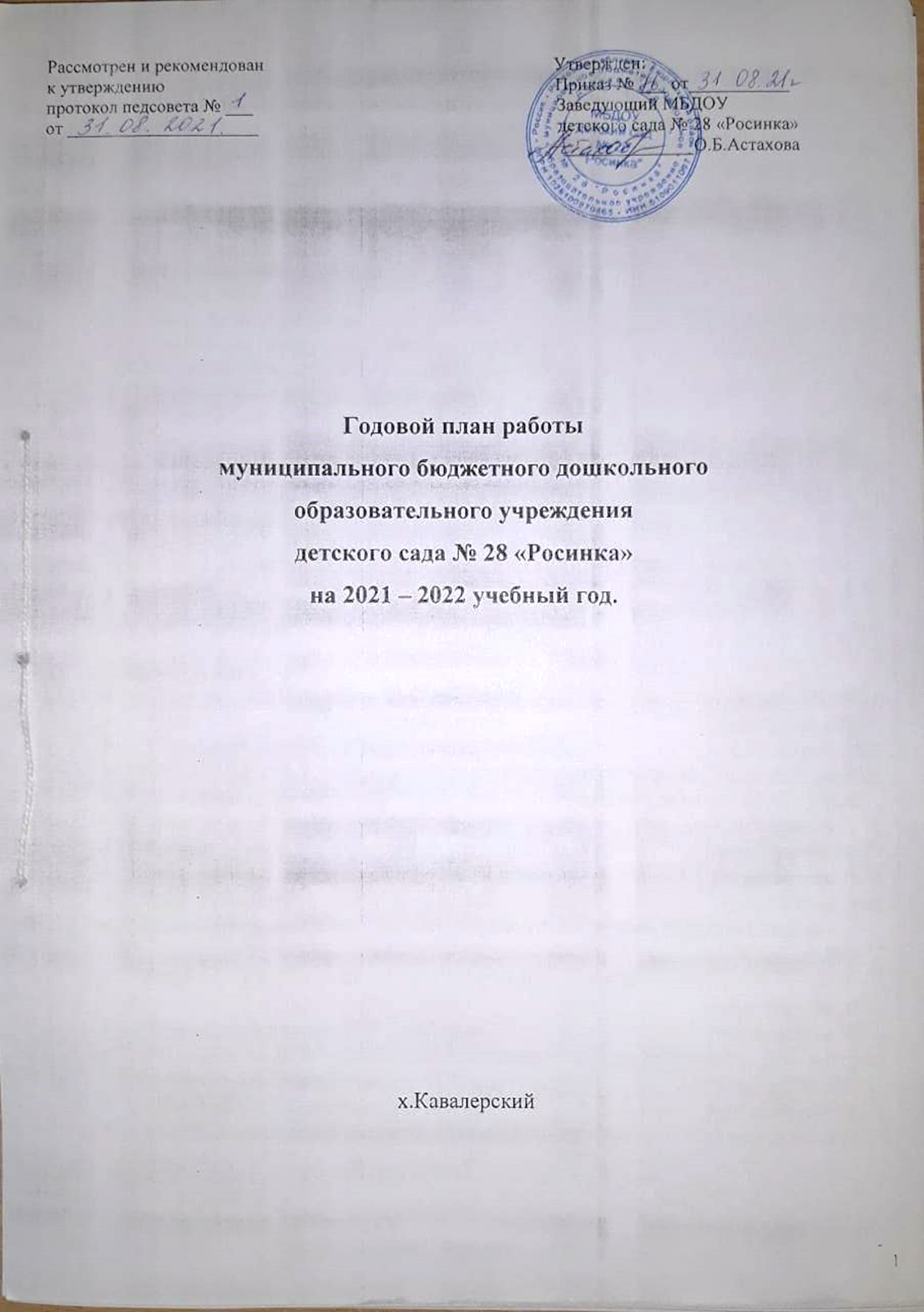         Годовой план муниципального бюджетного дошкольного образовательного учреждения  детского сада  № 28 «Росинка» (далее по тексту ДОУ) является нормативным документом, регламентирующим организацию образовательного процесса в образовательном учреждении с учётом специфики ДОУ, учебно-методического, кадрового и материально-технического оснащения. 1. Информационный раздел1.1. Общие сведения о ДОУ. 1.2. Комплектование групп.1.3. Социальные показатели семей воспитанников.1.4. Кадровое обеспечение образовательного процесса.  1.5. Нормативно-правовое обеспечение.  2. Проблемно-ориентированный анализ работы ДОУ за 2020 - 2021 учебный год.3. Организационно – педагогическая и методическая работа ДОУ на 2021 – 2022 учебный год.4. Контрольно - аналитическая деятельность ДОУ.5. Административно – хозяйственная работа.5.1.План административно – хозяйственной работы.6. Приложение. План по охране жизни и здоровья детей.                                 (приложение №1)План  противопожарных мероприятий.                                   (приложение №2)План мероприятий по предупреждению ДТТ.                         (приложение №3)План  профилактических и оздоровительных мероприятий. (приложение №4)План работы по изучению и обобщению передового педагогического опыта.                                                                                                    (приложение №5)   План курсовой переподготовки педагогов ДОУ.                   (приложение №6)План работы «творческой группы ДОУ».                                (приложение №7)План по усилению антитеррористической защиты.                (приложение №8)План мероприятий по изучению нормативно – правовой документации.                                                                                                    (приложение №9)План по адаптации детей группы раннего возраста к ДОУ.                                                                                                     (приложение №10)План подготовки к ЛОР 2022 года.                                    (приложение №11)План работы ДОУ с родителями (законными представителями), дети которых        не посещают детский сад.                                                        (приложение №12)План работы с социумом                                                          (приложение №13).Внутренняя система оценки качества образования.               (приложение № 14) Информационный разделМБДОУ детский сад № 28 «Росинка» по организационно-правовой форме является муниципальным бюджетным дошкольным образовательным учреждением, созданным для оказания услуг в целях обеспечения реализации предусмотренных законодательством РФ полномочий органов местного самоуправления в сфере дошкольного образования. Учреждение осуществляет свою деятельность путем оказания услуг в сфере образования.Фактический (юридический адрес):            347683, Ростовская область, Егорлыкский район, х. Кавалерский, ул. Ленина, д. 19          Право на ведение образовательной деятельности подтверждено следующими                                   документами:лицензией № 4367 от 19.02.2015 года на право ведения образовательной деятельности, уставом, зарегистрированном межрайонной ИФНС России № 17 по Ростовской области, свидетельством о государственной аккредитации № 2505 от 27.12.2001 года, свидетельством о внесении записи в единый государственный реестр юридических лиц 1026100870465 от 03.07.2012 года, свидетельством о постановке на учёт в налоговом органе юридического лица.Режим работы: пятидневная рабочая неделя с пребыванием детей с 7.30 до18.00 часов.1.2. Комплектование группВ ДОУ функционируют 3 группы, из них.1.1. Разновозрастная группа общеразвивающей направленности для детей от 1,6 года до 3 лет «Колобок»;1.2. Разновозрастная группа общеразвивающей направленности для детей от 3 лет и старше (3 – 4 г., 4 - 5 лет) «Почемучки»;1.3. Разновозрастная группа общеразвивающей направленности для детей от 5 лет и старше (5 – 6 г., 6 - 7 лет) «Березка».            Общая наполняемость групп составляет 57 детей.1.3. Социальные показатели семей воспитанников:Всего семей: 45.Всего родителей: 77  человек.1.4. Кадровое обеспечение образовательного процесса:Заведующий МБДОУ – Астахова Оксана Борисовна, стаж работы - 14 лет.Воспитатели:Стебаева Ольга Николаевна - имеет соответствие занимаемой должности, педагогический стаж работы – 20 лет .Вакало Юлия Викторовна - имеет соответствие занимаемой должности, педагогический стаж работы - 9 лет 10 мес.Невиница Татьяна Михайловна – имеет I категорию, педагогический стаж работы - 13 лет 4 мес.Бондарь Ольга Викторовна – имеет I категорию, педагогический стаж работы - 5 лет11 мес.Орехова Марина Андреевна - имеет соответствие занимаемой должности, педагогический стаж работы – 4 г 8 мес.Педагогический ценз ДОУИз 5 педагогов, осуществляющих образовательный процесс, высшее педагогическое образование имеет 0 человек (0 %),средне – специальное – 5 человек (100%).Нормативно - правовое обеспечение.Годовой  план ДОУ составлен в соответствии с:Федеральный	закон	от	29.12.2012г.	№	273-ФЗ	(ред.	от	31.07.2020) «Об образовании в Российской Федерации» (с изм. и доп., вступ. в силу с 01.09.2020).Федеральным государственным образовательным стандартом дошкольного образования, утвержденным приказом Министерства образования и науки Российской Федерации от 17 октября 2013 г. N 1155; Приказом Министерства образования и науки Российской Федерации от 30.08.2013 № 1014  «Об утверждении порядка организации и осуществления образовательной деятельности по основным общеобразовательным программах - образовательным программам дошкольного образования»;СанПин 1,2,3685-21 утвержденные постановлением Главного государственного санитарного врача РФ от 28.01.2021 № 2 «Об учреждении санитарных правил и норм СанПин 1,2.3685-21 «Гигиенические нормативы и требования к обеспечению безопасности и (или) безвредности для человека факторов среди обитания».CП 2.4.3648-20 «Санитарно-эпидемиологические требования к организациям воспитания и обучения, отдыха и оздоровления детей и молодежи» утвержденные постановлением Главного государственного санитарного врача РФ от 28.09.2020 № 28;Письмом  «Комментарии к ФГОС дошкольного образования» Министерства образования и науки Российской Федерации от 28.02.2014 г. № 08-249;Уставом муниципального бюджетного дошкольного образовательного учреждения детский сад № 28 «Росинка».  Основной образовательной программой ДОУ, разработанной в соответствии с примерной основной образовательной программой «От рождения до школы»  под редакцией Н.Е.Вераксы, Т.С. Комаровой, М.А. Васильевой  разработанной в соответствии с ФГОС ДО.Образовательной программой ДОУ на 2021 -2026 гг.3.1. Методическая работа:Цель:дальнейшее развитие и эффективное использование педагогического потенциала ДОУ;увеличение процента подготовленности кадров в области владения компьютером, информационными технологиями;методическое сопровождение реализации федеральных государственных образовательных стандартов дошкольного образования;изучение профессиональных затруднений и интересов педагогов (наблюдение, анкетирование, тестирование, собеседование);информационная поддержка (подготовка аналитических материалов:  отчетов, справок по итогам проведения смотров и конкурсов, тематического контроля);подготовка информационно - методических материалов (организация выставки новинок периодической, научно-методической печати в методическом кабинете);помощь педагогам в ходе аттестации.          Задачи: «Совершенствовать работу педагогов по развитию проектно-исследовательской деятельности как основы познавательного, речевого и творческого развития дошкольников»   «Формирование потребности воспитанников в игровой деятельности через организацию и системное использование развивающей предметно – пространственной среды».«Совершенствовать работу педагогов по развитию проектно -исследовательской деятельности как основы познавательного, речевого и творческого развития дошкольников»        Задача: создать благоприятные условия для административно – хозяйственной деятельности учреждения.Приложение  №1.Приложение №2   Приложение №3Приложение №4Приложение №5Приложение № 6Приложение № 7Приложение №8. Приложение №9. Перспективный план работыпо изучению нормативно-правовых документов  на 2021 – 2022 уч.год.Приложение №10  ЦЕЛЬ: Формирование компетентности педагогов по вопросам развития детей раннего возраста; выработка практических навыков и умений в организации педагогических условий психофизического благополучия. Сохранение психического и физического здоровья детей  посредством создания благоприятных условий способствующих их комфортной адаптации.Приложение №11Приложение №12План   работы  с родителями, чьи дети не посещают детский сад МБДОУ детского сада № 28 «Росинка» на 2021 -2022  уч. год Приложение № 13                                                                                                                                                                                                                                                                                                                                                                                                                                                    Утверждаю                                                                                                                                                                                                           заведующий МБДОУ детского сада                                                                                                                                                                                                              № 28  «Росинка»                                                                                                                                                                                                                 _______________ О.Б. Астахова                                                                                                                                                                                                                                                                                                                                                                                                                                                  приказ № ___ от ___ .08.2021План работы сотрудничества с  социумом:МБУК КСП «Кавалерский СДК», МБУК  ЕР «Межпоселенческая централизованная  библиотека» и МБДОУ № 28 «Росинка» на 2021 -2022 у.г.  Задачи :  развитие творческих способностей и познавательной активности детей дошкольного возраста;                  взаимодействие учреждения культуры  и дошкольных образовательных учреждений в творческом                    развитии подрастающего поколения.Цель: реализовывать единую линию развития ребенка на этапах дошкольного и начального школьного детства:воспитание нравственного человекаохрана и укрепление физического и психического здоровья детейсохранение и поддержка индивидуальности ребенка, физическое и психическое развитие дете(В условиях короновирусной инфекции отдельные мероприятия по преемственности могут проводиться в дистанционном режиме по договоренности с МО КСОШ).Приложение №14ВНУТРЕННЯЯ СИСТЕМА ОЦЕНКИ КАЧЕСТВА ОБРАЗОВАНИЯОсновные мероприятия определения качества образования в ДОУ в 2021-2022 уч. годуЗадачиСодержание деятельности и формы работыСодержание деятельности и формы работыСро-киСро-киОтветственныеОтветственныеОтветственныеОтветственныеотметка о выпол-ненииЗнакомство с годовым планом работы, определение места каждого в реализации годовых задач.Педсовет № 1. Тема «Перспективы работы дошкольного учреждения на новый 2021 -2022 учебный год»1.Задачи на 2021 - 2022 учебный год.2.Обсуждение: 2.1	Годового плана работы ДОУ на 2021- 2022 учебный  год (с приложениями) :Приложения к годовому плану работы:План по охране жизни и здоровья детей.План  противопожарных мероприятий.План мероприятий по ПДТТ.План  профилактических и оздоровитель-ных мероприятий. План работы по изучению и обобщению передового педагогического опыта.    План повышения квалификации педагогов.План внутренней системы оценки качества образования.План работы «творческой группы ДОУ».План по усилению антитеррористической защиты.План мероприятий по изучению нормативно – правовой документации.План по адаптации детей группы раннего возраста к ДОУ.План подготовки к ЛОП 2022 года.План работы комиссии «За безопасность дорожного движения».План работы ДОУ с родителями (законными представителями), дети которых не посещают детский сад.    План работы с социумом.План преемственности с КСОШ №3. 4. Рабочих программ педагогов.5. Форм написания  и сроков календарных  планов.Педсовет № 1. Тема «Перспективы работы дошкольного учреждения на новый 2021 -2022 учебный год»1.Задачи на 2021 - 2022 учебный год.2.Обсуждение: 2.1	Годового плана работы ДОУ на 2021- 2022 учебный  год (с приложениями) :Приложения к годовому плану работы:План по охране жизни и здоровья детей.План  противопожарных мероприятий.План мероприятий по ПДТТ.План  профилактических и оздоровитель-ных мероприятий. План работы по изучению и обобщению передового педагогического опыта.    План повышения квалификации педагогов.План внутренней системы оценки качества образования.План работы «творческой группы ДОУ».План по усилению антитеррористической защиты.План мероприятий по изучению нормативно – правовой документации.План по адаптации детей группы раннего возраста к ДОУ.План подготовки к ЛОП 2022 года.План работы комиссии «За безопасность дорожного движения».План работы ДОУ с родителями (законными представителями), дети которых не посещают детский сад.    План работы с социумом.План преемственности с КСОШ №3. 4. Рабочих программ педагогов.5. Форм написания  и сроков календарных  планов.31.08.2021г.31.08.2021г.Астахова О.Б.педагогиАстахова О.Б.педагогиАстахова О.Б.педагогиАстахова О.Б.педагогиСкоординировать  работу по использо-ванию проектной техно-логии  в  образовательной деятель-ности ДОУПедсовет № 2.  Педсовет (круглый стол)Тема: «Проектно-исследовательская	дея –тельность, как один из самых эффективных видов деятельности детей, положительно влияющих на развитие умственной активности и творческой самостоятельности».1.Выполнение решений предыдущего педсовета.2. «Проектно-исследовательская деятельность детей как основа познавательного, речевого и творческого развития во взаимодействии с семьями обучающихся».3.Блиц-турнир «Проектный метод». 4. Аукцион методических находок:- Защита, презентация проектов.5.Результаты тематического контроля.6.Подведение итогов педсовета.Педсовет № 2.  Педсовет (круглый стол)Тема: «Проектно-исследовательская	дея –тельность, как один из самых эффективных видов деятельности детей, положительно влияющих на развитие умственной активности и творческой самостоятельности».1.Выполнение решений предыдущего педсовета.2. «Проектно-исследовательская деятельность детей как основа познавательного, речевого и творческого развития во взаимодействии с семьями обучающихся».3.Блиц-турнир «Проектный метод». 4. Аукцион методических находок:- Защита, презентация проектов.5.Результаты тематического контроля.6.Подведение итогов педсовета.24.11. 202124.11. 2021Астахова О.Б.,Вакало Ю.В.Бондарь О.В.ВоспитателиАстахова О.Б.,Вакало Ю.В.Бондарь О.В.ВоспитателиАстахова О.Б.,Вакало Ю.В.Бондарь О.В.ВоспитателиАстахова О.Б.,Вакало Ю.В.Бондарь О.В.ВоспитателиСеминары, семинары – практикумыСеминары, семинары – практикумыСеминары, семинары – практикумыСеминары, семинары – практикумыСеминары, семинары – практикумыСеминары, семинары – практикумыСеминары, семинары – практикумыСеминары, семинары – практикумыСеминары, семинары – практикумыСеминары, семинары – практикумыФормирова-ние педаго-гической компетентности педаго-гов, позво-ляющей им осуществля-ть комплекс-ный подход к использо-ванию технологии проектирования.Семинар – практикум № 1.Тема: «Метод проектов в ДОУ как инно-вационная педагогическая технология»Вариативность использования проектов в воспитании дошкольников.Виды проектов и использование их в разных возрастных группах. Дидактическое оснащение реализации проектов. Практическая часть: алгоритм  разработки  краткосрочного проекта.Семинар – практикум № 1.Тема: «Метод проектов в ДОУ как инно-вационная педагогическая технология»Вариативность использования проектов в воспитании дошкольников.Виды проектов и использование их в разных возрастных группах. Дидактическое оснащение реализации проектов. Практическая часть: алгоритм  разработки  краткосрочного проекта.октябрьоктябрьоктябрьАстахова О.Б.Бондарь О.В.Вакало Ю.В.Невиница Т.М.Астахова О.Б.Бондарь О.В.Вакало Ю.В.Невиница Т.М.Астахова О.Б.Бондарь О.В.Вакало Ю.В.Невиница Т.М.Педагогические часыПедагогические часыПедагогические часыПедагогические часыПедагогические часыПедагогические часыПедагогические часыПедагогические часыПедагогические часыПедагогические часыПовысить уровень знаний педагогов по применению проектного метода. Педчас № 1.Тема:  «Повышение профессиональных компетенций педагога ДО одно из требований «Профессионального стандарта педагога» и ФГОС».Профессиональные компетенции педагога дошкольного образования (воспитателя). Требования к кадровым условиям реализации Программы, в соответствии с ФГОС. Проектный метод  - как средство повыше-ния  компетентности каждого педагога.Педчас № 1.Тема:  «Повышение профессиональных компетенций педагога ДО одно из требований «Профессионального стандарта педагога» и ФГОС».Профессиональные компетенции педагога дошкольного образования (воспитателя). Требования к кадровым условиям реализации Программы, в соответствии с ФГОС. Проектный метод  - как средство повыше-ния  компетентности каждого педагога.Сентябрь Сентябрь Сентябрь Невиница Т.М.Бондарь О.В.Орехова М.А.Невиница Т.М.Бондарь О.В.Орехова М.А.Невиница Т.М.Бондарь О.В.Орехова М.А.Повышение уровня профессиональной компетенции педагогов  по использова-нию  проектной деятельности в работе с дошкольниками.Педчас № 2.Тема: «Развитие творческого потенциала  дошкольников в процессе проблемного обучения»Технология проектирования как форма организации   образовательной работы с   дошкольниками.Расширение художественно – эстетичес-кого опыта детей  в  процессе проектно-исследовательской деятельности.Использование метода проекта в работе с       родителями.Педчас № 2.Тема: «Развитие творческого потенциала  дошкольников в процессе проблемного обучения»Технология проектирования как форма организации   образовательной работы с   дошкольниками.Расширение художественно – эстетичес-кого опыта детей  в  процессе проектно-исследовательской деятельности.Использование метода проекта в работе с       родителями.Октябрь Октябрь Октябрь Вакало Ю.В.Невиница Т.М.Стебаева О.Н.Вакало Ю.В.Невиница Т.М.Стебаева О.Н.Вакало Ю.В.Невиница Т.М.Стебаева О.Н.Развивать знания и уменияпедагогов по использова-нию проект-ной деятель-ности как педагоги-ческой технологии патриотичес-кого воспи-тания детей  Педчас № 3.Тема: «Воспитание у дошкольников нравственно – патриотических качеств посредством проектной деятельности и  музейной педагогики»1.Воспитание патриотических чувств стар-ших дошкольников на героических примерах Великой Отечественной войны.2.Патриотическое воспитание и формирова-ние исторического сознания у дошкольни-ков, через проектную деятельность.3.Методические рекомендации по использованию проектной деятельности как педагогической технологии патриотического воспитания детей дошкольного возраста. Педчас № 3.Тема: «Воспитание у дошкольников нравственно – патриотических качеств посредством проектной деятельности и  музейной педагогики»1.Воспитание патриотических чувств стар-ших дошкольников на героических примерах Великой Отечественной войны.2.Патриотическое воспитание и формирова-ние исторического сознания у дошкольни-ков, через проектную деятельность.3.Методические рекомендации по использованию проектной деятельности как педагогической технологии патриотического воспитания детей дошкольного возраста.Ноябрь Ноябрь Ноябрь Орехова М.А.Бондарь О.В.Невиница Т.М.Орехова М.А.Бондарь О.В.Невиница Т.М.Орехова М.А.Бондарь О.В.Невиница Т.М.Повышение эффективности реализации задач экологического образования на основе испо-льзования проектной методики.Педчас № 4.Тема: «Система работы с детьми по экологическому воспитанию на основе метода проектов и экспериментирования»1.Проектная деятельность по познаватель-ному развитию «Применение технологий исследовательской деятельности в старшем дошкольном возрасте».2.Познавательно – исследовательская деятельность  детей на прогулке.Педчас № 4.Тема: «Система работы с детьми по экологическому воспитанию на основе метода проектов и экспериментирования»1.Проектная деятельность по познаватель-ному развитию «Применение технологий исследовательской деятельности в старшем дошкольном возрасте».2.Познавательно – исследовательская деятельность  детей на прогулке.Декабрь Декабрь Декабрь Вакало Ю.В.Орехова М.А.Вакало Ю.В.Орехова М.А.Вакало Ю.В.Орехова М.А.КонсультацииКонсультацииКонсультацииКонсультацииКонсультацииКонсультацииКонсультацииКонсультацииКонсультацииКонсультацииПовышение уровня  профессиона-льной компетенции педагогов  по  данному направлению.«Формирование представлений об основных источниках  опасности в быту, на улице, в природе у детей старшего дошкольного возраста через проектную деятельность».«Формирование представлений об основных источниках  опасности в быту, на улице, в природе у детей старшего дошкольного возраста через проектную деятельность».сентябрь сентябрь сентябрь Бондарь О.В.Бондарь О.В.Бондарь О.В.Бондарь О.В.Повышение уровня  профессиона-льной компетенции педагогов  по  данному направлению.«Коррекция слоговой структуры слова у дошкольников».«Коррекция слоговой структуры слова у дошкольников».октябрьоктябрьоктябрьВакало Ю.В.Вакало Ю.В.Вакало Ю.В.Вакало Ю.В.Повышение уровня  профессиона-льной компетенции педагогов  по  данному направлению.«Формирование первичных представлений об объектах окружающего мира у детей младшего дошкольного возраста посредством включения их в проектную деятельность».«Формирование первичных представлений об объектах окружающего мира у детей младшего дошкольного возраста посредством включения их в проектную деятельность».ноябрьноябрьноябрьНевиница Т.М.Невиница Т.М.Невиница Т.М.Невиница Т.М.Повышение уровня  профессиона-льной компетенции педагогов  по  данному направлению.Проектная деятельность, как одна из форм организации совместной образовательной деятельности».Проектная деятельность, как одна из форм организации совместной образовательной деятельности».ноябрьноябрьноябрьОрехова М.А.Орехова М.А.Орехова М.А.Орехова М.А.Повышение уровня  профессиона-льной компетенции педагогов  по  данному направлению.«Музыкотерапия – как одно из средств, влияющих на психическое здоровье ребенка».«Музыкотерапия – как одно из средств, влияющих на психическое здоровье ребенка».декабрьдекабрьдекабрьСтебаева О.Н.Стебаева О.Н.Стебаева О.Н.Стебаева О.Н.Открытые просмотрыОткрытые просмотрыОткрытые просмотрыОткрытые просмотрыОткрытые просмотрыОткрытые просмотрыОткрытые просмотрыОткрытые просмотрыОткрытые просмотрыОткрытые просмотрыПовысить, обобщить уровень зна-ний педагогов по применению в работе с  детьми разнообразных форм и методов  обучения.«Использование проектной технологии  для всестороннего развития, обучения и воспитания дошкольников»«Использование проектной технологии  для всестороннего развития, обучения и воспитания дошкольников»октябрь –декабрьоктябрь –декабрьоктябрь –декабрьПедагоги Педагоги Педагоги Педагоги Смотры – конкурсыСмотры – конкурсыСмотры – конкурсыСмотры – конкурсыСмотры – конкурсыСмотры – конкурсыСмотры – конкурсыСмотры – конкурсыСмотры – конкурсыСмотры – конкурсыОтметить творческие способности педагогов в оформлении  среды.«Оснащение групп и готовность к новому учебному году».«Оснащение групп и готовность к новому учебному году».сентябрьсентябрьсентябрьпедагогипедагогипедагогипедагогиОтметить творческие способности педагогов в оформлении  среды.«Лучший познавательно – исследовательс-кий проект в ДОУ»«Лучший познавательно – исследовательс-кий проект в ДОУ»ноябрьноябрьноябрьпедагогипедагогипедагогипедагогиРабота  с детьми.Работа  с детьми.Работа  с детьми.Работа  с детьми.Работа  с детьми.Работа  с детьми.Работа  с детьми.Работа  с детьми.Работа  с детьми.Работа  с детьми.Конкурсы, выставки для детей.Совместные работы детей и родителей.Конкурсы, выставки для детей.Совместные работы детей и родителей.Конкурсы, выставки для детей.Совместные работы детей и родителей.Конкурсы, выставки для детей.Совместные работы детей и родителей.Конкурсы, выставки для детей.Совместные работы детей и родителей.Конкурсы, выставки для детей.Совместные работы детей и родителей.Конкурсы, выставки для детей.Совместные работы детей и родителей.Конкурсы, выставки для детей.Совместные работы детей и родителей.Конкурсы, выставки для детей.Совместные работы детей и родителей.Конкурсы, выставки для детей.Совместные работы детей и родителей.Развивать творческие способности педагогов, родителей (законных представителей), детей, способствовать  созданию условий для всестороннего развития  дошкольников.Развивать творческие способности педагогов, родителей (законных представителей), детей, способствовать  созданию условий для всестороннего развития  дошкольников.Развивать творческие способности педагогов, родителей (законных представителей), детей, способствовать  созданию условий для всестороннего развития  дошкольников.Развивать творческие способности педагогов, родителей (законных представителей), детей, способствовать  созданию условий для всестороннего развития  дошкольников.Развивать творческие способности педагогов, родителей (законных представителей), детей, способствовать  созданию условий для всестороннего развития  дошкольников.Развивать творческие способности педагогов, родителей (законных представителей), детей, способствовать  созданию условий для всестороннего развития  дошкольников.Развивать творческие способности педагогов, родителей (законных представителей), детей, способствовать  созданию условий для всестороннего развития  дошкольников.Развивать творческие способности педагогов, родителей (законных представителей), детей, способствовать  созданию условий для всестороннего развития  дошкольников.Развивать творческие способности педагогов, родителей (законных представителей), детей, способствовать  созданию условий для всестороннего развития  дошкольников.Развивать творческие способности педагогов, родителей (законных представителей), детей, способствовать  созданию условий для всестороннего развития  дошкольников.на 1 –е полугодие:«Осенняя мозаика» - выставка рисунков, аппликаций, коллажей (младшая и старшая возр.гр.)«Красота осени в жизни, природе и искусстве»  выставка поделок из природного материала – семейн.творчество.«День народного единсва» конкурс стенгазет.(младшая и старшая возр.гр.) «Новогодняя сказка»  (творческий конкурс для детей и родителей)на 1 –е полугодие:«Осенняя мозаика» - выставка рисунков, аппликаций, коллажей (младшая и старшая возр.гр.)«Красота осени в жизни, природе и искусстве»  выставка поделок из природного материала – семейн.творчество.«День народного единсва» конкурс стенгазет.(младшая и старшая возр.гр.) «Новогодняя сказка»  (творческий конкурс для детей и родителей)на 1 –е полугодие:«Осенняя мозаика» - выставка рисунков, аппликаций, коллажей (младшая и старшая возр.гр.)«Красота осени в жизни, природе и искусстве»  выставка поделок из природного материала – семейн.творчество.«День народного единсва» конкурс стенгазет.(младшая и старшая возр.гр.) «Новогодняя сказка»  (творческий конкурс для детей и родителей)сентябрьоктябрьноябрьдекабрь сентябрьоктябрьноябрьдекабрь сентябрьоктябрьноябрьдекабрь педагогипедагогипедагогипедагогиЦель: Поддерживать эмоциональное самочувствие дошкольников, развивать творческие способности, способствовать укреплению дружеских отношений всех участников образовательного процессаЦель: Поддерживать эмоциональное самочувствие дошкольников, развивать творческие способности, способствовать укреплению дружеских отношений всех участников образовательного процессаЦель: Поддерживать эмоциональное самочувствие дошкольников, развивать творческие способности, способствовать укреплению дружеских отношений всех участников образовательного процессаЦель: Поддерживать эмоциональное самочувствие дошкольников, развивать творческие способности, способствовать укреплению дружеских отношений всех участников образовательного процессаЦель: Поддерживать эмоциональное самочувствие дошкольников, развивать творческие способности, способствовать укреплению дружеских отношений всех участников образовательного процессаЦель: Поддерживать эмоциональное самочувствие дошкольников, развивать творческие способности, способствовать укреплению дружеских отношений всех участников образовательного процессаЦель: Поддерживать эмоциональное самочувствие дошкольников, развивать творческие способности, способствовать укреплению дружеских отношений всех участников образовательного процессаЦель: Поддерживать эмоциональное самочувствие дошкольников, развивать творческие способности, способствовать укреплению дружеских отношений всех участников образовательного процессаЦель: Поддерживать эмоциональное самочувствие дошкольников, развивать творческие способности, способствовать укреплению дружеских отношений всех участников образовательного процессаЦель: Поддерживать эмоциональное самочувствие дошкольников, развивать творческие способности, способствовать укреплению дружеских отношений всех участников образовательного процессасентябрь«День знаний» 01.09.2021 г01.09.2021 г01.09.2021 г01.09.2021 г01.09.2021 гвоспитателивоспитателивоспитателисентябрь«День дошкольного работника»27.09.2021г.27.09.2021г.27.09.2021г.27.09.2021г.27.09.2021г.воспитателивоспитателивоспитателиоктябрь«День пожилого человека»01.10.2021г.01.10.2021г.01.10.2021г.01.10.2021г.01.10.2021г.воспитателивоспитателивоспитателиоктябрь«Что нам осень принесла»12-14.10.2021г.12-14.10.2021г.12-14.10.2021г.12-14.10.2021г.12-14.10.2021г.воспитателивоспитателивоспитателиноябрьДень матери. «Мама – счастье мое!»24-26.11.2021г.24-26.11.2021г.24-26.11.2021г.24-26.11.2021г.24-26.11.2021г.воспитателивоспитателивоспитателидекабрь«Здравствуй, Зимушка – зима!»01-03.12.2021г.01-03.12.2021г.01-03.12.2021г.01-03.12.2021г.01-03.12.2021г.воспитателивоспитателивоспитателидекабрь«Новогодний хоровод»27– 29.12.2021г.27– 29.12.2021г.27– 29.12.2021г.27– 29.12.2021г.27– 29.12.2021г.воспитателивоспитателивоспитателиГрупповые праздники, развлечения.Групповые праздники, развлечения.Групповые праздники, развлечения.Групповые праздники, развлечения.Групповые праздники, развлечения.Групповые праздники, развлечения.Групповые праздники, развлечения.Групповые праздники, развлечения.Групповые праздники, развлечения.Групповые праздники, развлечения.Старшая разновозрастная группаСтаршая разновозрастная группаСтаршая разновозрастная группаСтаршая разновозрастная группаСтаршая разновозрастная группаСтаршая разновозрастная группаСтаршая разновозрастная группаСтаршая разновозрастная группаСтаршая разновозрастная группаСтаршая разновозрастная группа«День знаний»«День знаний»сентябрьсентябрьсентябрьсентябрьсентябрьвоспитателистаршей группывоспитателистаршей группывоспитателистаршей группы«День дошкольного работника»«День дошкольного работника»сентябрьсентябрьсентябрьсентябрьсентябрьвоспитателистаршей группывоспитателистаршей группывоспитателистаршей группы«Что нам осень принесла»«Что нам осень принесла»октябрьоктябрьоктябрьоктябрьоктябрьвоспитателистаршей группывоспитателистаршей группывоспитателистаршей группы«Путешествие в страну Вежливости»«Путешествие в страну Вежливости»октябрьоктябрьоктябрьоктябрьоктябрьвоспитателистаршей группывоспитателистаршей группывоспитателистаршей группы«Мама – счастье мое!»«Мама – счастье мое!»ноябрьноябрьноябрьноябрьноябрьвоспитателистаршей группывоспитателистаршей группывоспитателистаршей группы«Я здоровье берегу, сам себе я помогу».«Я здоровье берегу, сам себе я помогу».ноябрьноябрьноябрьноябрьноябрьвоспитателистаршей группывоспитателистаршей группывоспитателистаршей группы«Хочу все знать!»«Хочу все знать!»декабрьдекабрьдекабрьдекабрьдекабрьвоспитателистаршей группывоспитателистаршей группывоспитателистаршей группыМладшая разновозрастная группаМладшая разновозрастная группаМладшая разновозрастная группаМладшая разновозрастная группаМладшая разновозрастная группаМладшая разновозрастная группаМладшая разновозрастная группаМладшая разновозрастная группаМладшая разновозрастная группаМладшая разновозрастная группа«Мы нисколько не скучаем, в игры разные играем»«Мы нисколько не скучаем, в игры разные играем»сентябрьсентябрьсентябрьсентябрьсентябрьвоспитателимладшей группывоспитателимладшей группывоспитателимладшей группы«Путешествие в страну светофорных наук»«Путешествие в страну светофорных наук»сентябрьсентябрьсентябрьсентябрьсентябрьвоспитателимладшей группывоспитателимладшей группывоспитателимладшей группы«Загадки осени» игра – путешествие«Загадки осени» игра – путешествиеоктябрьоктябрьоктябрьоктябрьоктябрьвоспитателимладшей группывоспитателимладшей группывоспитателимладшей группы«Стоит в поле теремок» - ОБЖ«Стоит в поле теремок» - ОБЖоктябрьоктябрьоктябрьоктябрьоктябрьвоспитателимладшей группывоспитателимладшей группывоспитателимладшей группы«Дружба крепкая» спортивный праздник«Дружба крепкая» спортивный праздникноябрьноябрьноябрьноябрьноябрьвоспитателимладшей группывоспитателимладшей группывоспитателимладшей группы«Перелётные птицы» познавательный досуг«Перелётные птицы» познавательный досугноябрьноябрьноябрьноябрьноябрьвоспитателимладшей группывоспитателимладшей группывоспитателимладшей группы«Зимние забавы» спортивное развлечение«Зимние забавы» спортивное развлечениедекабрьдекабрьдекабрьдекабрьдекабрьвоспитателимладшей группывоспитателимладшей группывоспитателимладшей группыГруппа раннего возрастаГруппа раннего возрастаГруппа раннего возрастаГруппа раннего возрастаГруппа раннего возрастаГруппа раннего возрастаГруппа раннего возрастаГруппа раннего возрастаГруппа раннего возрастаГруппа раннего возраста« В гости к игрушкам»« В гости к игрушкам»сентябрьсентябрьсентябрьсентябрьсентябрьвоспитателигруппыраннего возраставоспитателигруппыраннего возраставоспитателигруппыраннего возраста«Осеняя сказка» «Осеняя сказка» сентябрьсентябрьсентябрьсентябрьсентябрьвоспитателигруппыраннего возраставоспитателигруппыраннего возраставоспитателигруппыраннего возраста «Осенний праздник» «Осенний праздник»октябрьоктябрьоктябрьоктябрьоктябрьвоспитателигруппыраннего возраставоспитателигруппыраннего возраставоспитателигруппыраннего возраста«Путешествие в страну сказок»«Путешествие в страну сказок»октябрьоктябрьоктябрьоктябрьоктябрьвоспитателигруппыраннего возраставоспитателигруппыраннего возраставоспитателигруппыраннего возраста«Поиграем с матрешкой»«Поиграем с матрешкой»ноябрьноябрьноябрьноябрьноябрьвоспитателигруппыраннего возраставоспитателигруппыраннего возраставоспитателигруппыраннего возраста«Наш любимый детский сад»«Наш любимый детский сад»ноябрьноябрьноябрьноябрьноябрьвоспитателигруппыраннего возраставоспитателигруппыраннего возраставоспитателигруппыраннего возраста«Здравствуй, Зимушка  - зима!»«Здравствуй, Зимушка  - зима!»декабрьдекабрьдекабрьдекабрьдекабрьвоспитателигруппыраннего возраставоспитателигруппыраннего возраставоспитателигруппыраннего возрастаΙΙ. «Формирование потребности воспитанников в игровой деятельности через организацию и системное использование развивающей предметно – пространственной среды».ΙΙ. «Формирование потребности воспитанников в игровой деятельности через организацию и системное использование развивающей предметно – пространственной среды».ΙΙ. «Формирование потребности воспитанников в игровой деятельности через организацию и системное использование развивающей предметно – пространственной среды».ΙΙ. «Формирование потребности воспитанников в игровой деятельности через организацию и системное использование развивающей предметно – пространственной среды».ΙΙ. «Формирование потребности воспитанников в игровой деятельности через организацию и системное использование развивающей предметно – пространственной среды».ΙΙ. «Формирование потребности воспитанников в игровой деятельности через организацию и системное использование развивающей предметно – пространственной среды».ΙΙ. «Формирование потребности воспитанников в игровой деятельности через организацию и системное использование развивающей предметно – пространственной среды».ΙΙ. «Формирование потребности воспитанников в игровой деятельности через организацию и системное использование развивающей предметно – пространственной среды».ΙΙ. «Формирование потребности воспитанников в игровой деятельности через организацию и системное использование развивающей предметно – пространственной среды».ΙΙ. «Формирование потребности воспитанников в игровой деятельности через организацию и системное использование развивающей предметно – пространственной среды».ЗадачиСодержание деятельности и формы работыСодержание деятельности и формы работыСро-киСро-киСро-киОтветственныеОтветственныеОтветственныеотметка о выпол-ненииПроанализировать работу и наметить перспективу.Педсовет (круглый стол)  №3 Тема: "Итоги работы за первое полугодие 2021 – 2022 у.г."1. Выполнение решений предыдущего педсовета.2. Отчёты воспитателей и специалистов   по выполнению программы за первое полугодие 2021-2022 учебного года.  Педсовет (круглый стол)  №3 Тема: "Итоги работы за первое полугодие 2021 – 2022 у.г."1. Выполнение решений предыдущего педсовета.2. Отчёты воспитателей и специалистов   по выполнению программы за первое полугодие 2021-2022 учебного года.  27.01. 202227.01. 202227.01. 2022Астахова О.Б.Педагоги ДОУАстахова О.Б.Педагоги ДОУАстахова О.Б.Педагоги ДОУСодействовать профессио-нальной подготовленности педагогов умению организации игровой деятельности в ОП с дошколь-никами.Педсовет №4 Тема: «Игра – ведущий вид деятельности ребёнка дошкольника»Педсовет №4 Тема: «Игра – ведущий вид деятельности ребёнка дошкольника»25.03. 202225.03. 202225.03. 2022Невиница Т.М.Орехова М.А.Астахова О.Б.Невиница Т.М.Орехова М.А.Астахова О.Б.Невиница Т.М.Орехова М.А.Астахова О.Б.Семинары – практикумыСеминары – практикумыПовысить значимость организации сюжетно-ролевой игры в воспитательно-образовате-льном процессе МБДОУ.Семинар-практикум:  Тема: «Сюжетно-ролевая игра как условие успешной социализации в условиях реализации ФГОС ДО» 1. "Методы и приемы руководства сюжетно-ролевой игрой в детском саду".2. «Роль воспитателя в развитии сюжетноролевой игры».3. «Условия организации сюжетно-ролевой игры на современном этапе».4. Деловая игра по теме: «Деятельностьпедагога при организации сюжетноролевых игр с детьми».5. Мастер класс - тема: «Сюжетно – ролеваяигра – королева детской игры».Семинар-практикум:  Тема: «Сюжетно-ролевая игра как условие успешной социализации в условиях реализации ФГОС ДО» 1. "Методы и приемы руководства сюжетно-ролевой игрой в детском саду".2. «Роль воспитателя в развитии сюжетноролевой игры».3. «Условия организации сюжетно-ролевой игры на современном этапе».4. Деловая игра по теме: «Деятельностьпедагога при организации сюжетноролевых игр с детьми».5. Мастер класс - тема: «Сюжетно – ролеваяигра – королева детской игры».февральфевральфевральВакало Ю.В.Бондарь О.В.Невиница Т.М.Вакало Ю.В.Бондарь О.В.Невиница Т.М.Вакало Ю.В.Бондарь О.В.Невиница Т.М.Педагогические часыПедагогические часыРазвивать знания педагогов в организации игрового пространства в МБДОУ и игровой деятельности с дошкольникамиПедчас № 5. Тема: «Предметно – развивающая среда, как средство развития игровой деятельности дошкольников»1. «Предметно – развивающая среда, как средство развития игровой деятельности дошкольников».2.«Формирование навыков общения у воспи-танников через использование коммуника-тивных игр».3.  Игровая технология «Кубики Б.П. Никитина»4.«Возможности использования ИКТ в игровой деятельности»Педчас № 5. Тема: «Предметно – развивающая среда, как средство развития игровой деятельности дошкольников»1. «Предметно – развивающая среда, как средство развития игровой деятельности дошкольников».2.«Формирование навыков общения у воспи-танников через использование коммуника-тивных игр».3.  Игровая технология «Кубики Б.П. Никитина»4.«Возможности использования ИКТ в игровой деятельности»январьянварьянварьОрехова М.А.Стебаева О.Н.Невиница Т.М.ВакалоЮ.ВОрехова М.А.Стебаева О.Н.Невиница Т.М.ВакалоЮ.ВОрехова М.А.Стебаева О.Н.Невиница Т.М.ВакалоЮ.ВСпособствовать концентрации внимания педагогов на использование игры в процессе обучения дошкольников.Педчас № 6. Тема: «От игры к знаниям» 1. «Место игры в обучении ребёнка – дошкольника».2. «Игра - способ познания окружающего мира».3. «Применение игровых технологий в речевом развитии»4. «Дидактические игры в обучении детей основам математики».Педчас № 6. Тема: «От игры к знаниям» 1. «Место игры в обучении ребёнка – дошкольника».2. «Игра - способ познания окружающего мира».3. «Применение игровых технологий в речевом развитии»4. «Дидактические игры в обучении детей основам математики».февральфевральфевральБондарьО.В.Стебаева О.Н.ОреховаМ.А.ВакалоЮ.В.БондарьО.В.Стебаева О.Н.ОреховаМ.А.ВакалоЮ.В.БондарьО.В.Стебаева О.Н.ОреховаМ.А.ВакалоЮ.В.Способствовать концентрации внимания педагогов на использование игры в процессе обучения дошкольников.Педчас №7.Тема: «Современные подходы к руководству игрой» 1.«Современные подходы к руководству игрой»2.«Решаем проблемы играя с детьми»3.«Развитие конструктивных способностей у дошкольников в процессе строительных игр.»4. «Развитие театральных навыков через игру.»Педчас №7.Тема: «Современные подходы к руководству игрой» 1.«Современные подходы к руководству игрой»2.«Решаем проблемы играя с детьми»3.«Развитие конструктивных способностей у дошкольников в процессе строительных игр.»4. «Развитие театральных навыков через игру.»мартмартмартНевиницаТМВакалоЮ.В.БондарьО.В.СтебаеваО.Н.НевиницаТМВакалоЮ.В.БондарьО.В.СтебаеваО.Н.НевиницаТМВакалоЮ.В.БондарьО.В.СтебаеваО.Н.Повышение уровня профессиональной компе-тенции педагогов в организации народных игр с воспитанниками.Педчас №8. Тема: «Роль народной игры в ознакомлении дошкольников с традициями и обычаями русского народа».1. «Ознакомления с традициями и обычаями через народные игры».2.«Духовно-нравственное воспитание дошкольников средствами дидактической игры.»3. Практическая часть: «Народная игра. Поиграем…».4.Подготовка  к мониторингу.Педчас №8. Тема: «Роль народной игры в ознакомлении дошкольников с традициями и обычаями русского народа».1. «Ознакомления с традициями и обычаями через народные игры».2.«Духовно-нравственное воспитание дошкольников средствами дидактической игры.»3. Практическая часть: «Народная игра. Поиграем…».4.Подготовка  к мониторингу.апрельапрельапрельБондарь О.В.Вакало Ю.ВСтебаева О.Н.Астахова О.Б.Бондарь О.В.Вакало Ю.ВСтебаева О.Н.Астахова О.Б.Бондарь О.В.Вакало Ю.ВСтебаева О.Н.Астахова О.Б.Расширить  знания педагогов о содержании и особенностях организации работы с дошкольниками в ЛОП.№ 9. Тема: «Планирование образовательной деятельности с детьми в летний период».Вопросы:1.«Планирование образовательной работы в летний период».2. «Планирование индивидуально-развивающей работы с детьми по образовательным областям».3. «Проведение досугов и развлечений в ЛОП».№ 9. Тема: «Планирование образовательной деятельности с детьми в летний период».Вопросы:1.«Планирование образовательной работы в летний период».2. «Планирование индивидуально-развивающей работы с детьми по образовательным областям».3. «Проведение досугов и развлечений в ЛОП».маймаймайАстахова О.Б.,ПедагогиАстахова О.Б.,ПедагогиАстахова О.Б.,ПедагогиКонсультацииКонсультацииКонсультацииКонсультацииКонсультацииКонсультацииКонсультацииКонсультацииКонсультацииКонсультацииПовышение уровня профес-сиональной компетенции педагогов.«Играя – развиваем, учим, воспитываем!»«Играя – развиваем, учим, воспитываем!»январьянварьянварьВакалоЮ.ВВакалоЮ.ВВакалоЮ.ВПовышение уровня профес-сиональной компетенции педагогов.«Игры и игрушки для сенсорного развития детей 2-3 лет.»«Игры и игрушки для сенсорного развития детей 2-3 лет.»январьянварьянварьОреховаМ.А.ОреховаМ.А.ОреховаМ.А.Повышение уровня профес-сиональной компетенции педагогов.«Значение игровой деятельности в воспитании детей дошкольного возраста в контексте ФГОС ДО»«Значение игровой деятельности в воспитании детей дошкольного возраста в контексте ФГОС ДО»февральфевральфевральБондарьО.В.БондарьО.В.БондарьО.В.Повышение уровня профес-сиональной компетенции педагогов.«Формирование здорового образа жизни у дошкольников».«Формирование здорового образа жизни у дошкольников».мартмартмартСтебаева О.Н.Стебаева О.Н.Стебаева О.Н.Повышение уровня профес-сиональной компетенции педагогов.«Игровая деятельность детей на этапе перехода от раннего к дошкольному детству»«Игровая деятельность детей на этапе перехода от раннего к дошкольному детству»апрельапрельапрельНевиница Т.М.Невиница Т.М.Невиница Т.М.Совещание при заведующей ежемесячно(в начале или в конце каждого месяца)Совещание при заведующей ежемесячно(в начале или в конце каждого месяца)Совещание при заведующей ежемесячно(в начале или в конце каждого месяца)в т.г.в т.г.в т.г.Астахова О.Б.Астахова О.Б.Астахова О.Б.Открытые просмотры  в ДОУОткрытые просмотры  в ДОУОткрытые просмотры  в ДОУОткрытые просмотры  в ДОУОткрытые просмотры  в ДОУОткрытые просмотры  в ДОУОткрытые просмотры  в ДОУОткрытые просмотры  в ДОУОткрытые просмотры  в ДОУОткрытые просмотры  в ДОУОтметить уме-ния педагогов в создании усло-вий и организа-ции  игровой деятельности в ОД.Темы: «Игровые технологии в образовательном процессе МБДОУ» (организация образователь-ной деятельности в возрастных группах с применением игр различного характера)Темы: «Игровые технологии в образовательном процессе МБДОУ» (организация образователь-ной деятельности в возрастных группах с применением игр различного характера)февраль-апрельфевраль-апрельфевраль-апрельпедагогипедагогипедагогиСмотр – конкурсСмотр – конкурсОтметить творческие способности педагогов в оформлении  среды.«Лучший уголок сюжетно-ролевых игр среди групп ДОУ».«Лучший уголок сюжетно-ролевых игр среди групп ДОУ».апрельапрельапрельпедагогипедагогипедагогиОтметить творческие способности педагогов в оформлении  среды.«Оформление участка к ЛОП».«Оформление участка к ЛОП». май май майпедагогипедагогипедагогиРабота  с детьми.Работа  с детьми.Конкурсы, выставки для детей.Совместные работы детей и родителей.Конкурсы, выставки для детей.Совместные работы детей и родителей.Развивать творческие способности педагогов, родителей, детей, способ-ствовать  соз-данию усло-вий для всес-тороннего развития   дошкольниковна 2 –е полугодие:«Кормушки из природного и бросового материала» «Защитники отечества» (рисунки, аппликации)«Раскрасим мир цветами» (конкурс стихов)«Космосмические просторы» (рисунки, аппликации) «День Победы! (конкурс стихов)Участие в районных смотрах, конкурсах, выставках детского творчества и т.п.на 2 –е полугодие:«Кормушки из природного и бросового материала» «Защитники отечества» (рисунки, аппликации)«Раскрасим мир цветами» (конкурс стихов)«Космосмические просторы» (рисунки, аппликации) «День Победы! (конкурс стихов)Участие в районных смотрах, конкурсах, выставках детского творчества и т.п.Январьфевральмартапрельмайв теч. уч.года.Январьфевральмартапрельмайв теч. уч.года.Январьфевральмартапрельмайв теч. уч.года.педагогипедагогипедагогиОбщесадовые развлеченияОбщесадовые развлеченияОбщесадовые развлеченияОбщесадовые развлеченияОбщесадовые развлеченияОбщесадовые развлеченияОбщесадовые развлеченияОбщесадовые развлеченияОбщесадовые развлеченияОбщесадовые развлеченияЦель: Поддерживать эмоциональное самочувствие дошкольников, развивать творческие способности, способствовать укреплению дружеских отношений всех участников образовательного процессаЦель: Поддерживать эмоциональное самочувствие дошкольников, развивать творческие способности, способствовать укреплению дружеских отношений всех участников образовательного процессаЦель: Поддерживать эмоциональное самочувствие дошкольников, развивать творческие способности, способствовать укреплению дружеских отношений всех участников образовательного процессаЦель: Поддерживать эмоциональное самочувствие дошкольников, развивать творческие способности, способствовать укреплению дружеских отношений всех участников образовательного процессаЦель: Поддерживать эмоциональное самочувствие дошкольников, развивать творческие способности, способствовать укреплению дружеских отношений всех участников образовательного процессаЦель: Поддерживать эмоциональное самочувствие дошкольников, развивать творческие способности, способствовать укреплению дружеских отношений всех участников образовательного процессаЦель: Поддерживать эмоциональное самочувствие дошкольников, развивать творческие способности, способствовать укреплению дружеских отношений всех участников образовательного процессаЦель: Поддерживать эмоциональное самочувствие дошкольников, развивать творческие способности, способствовать укреплению дружеских отношений всех участников образовательного процессаЦель: Поддерживать эмоциональное самочувствие дошкольников, развивать творческие способности, способствовать укреплению дружеских отношений всех участников образовательного процессаЦель: Поддерживать эмоциональное самочувствие дошкольников, развивать творческие способности, способствовать укреплению дружеских отношений всех участников образовательного процессаянварь«Январь – зимы государь»«Январь – зимы государь»«Январь – зимы государь»20.01.2022г.20.01.2022г.20.01.2022г.20.01.2022г.воспитателивоспитателифевраль«ПДД – наши верные друзья»«ПДД – наши верные друзья»«ПДД – наши верные друзья»03.02.2022г.03.02.2022г.03.02.2022г.03.02.2022г.воспитателивоспитателифевраль«Папа – самый лучший друг»«Папа – самый лучший друг»«Папа – самый лучший друг»21-22.02.2022г.21-22.02.2022г.21-22.02.2022г.21-22.02.2022г.воспитателивоспитателифевраль«Масленица идет – блин да мёд несёт!»«Масленица идет – блин да мёд несёт!»«Масленица идет – блин да мёд несёт!»28.02.2022г28.02.2022г28.02.2022г28.02.2022гвоспитателивоспитателимарт«Цветы и подарочки для милой мамочки» «Цветы и подарочки для милой мамочки» «Цветы и подарочки для милой мамочки» 03-04.03.2022 г.03-04.03.2022 г.03-04.03.2022 г.03-04.03.2022 г.воспитателивоспитателимарт«Сороки» (Праздник птиц)«Сороки» (Праздник птиц)«Сороки» (Праздник птиц)22.03.2022г.22.03.2022г.22.03.2022г.22.03.2022г.воспитателивоспитателиапрель«День космонавтики»«День космонавтики»«День космонавтики»12.04.2022г.12.04.2022г.12.04.2022г.12.04.2022г.воспитателивоспитателиапрель«Пасха»«Пасха»«Пасха»22.04.2022г.22.04.2022г.22.04.2022г.22.04.2022г.воспитателивоспитателимай«День Победы»«День Победы»«День Победы»06.05.2022г.06.05.2022г.06.05.2022г.06.05.2022г.воспитателивоспитателимай«Выпускной бал»«Выпускной бал»«Выпускной бал»31.05.2022г.31.05.2022г.31.05.2022г.31.05.2022г.воспитателивоспитателииюнь«День защиты детей»«День защиты детей»«День защиты детей»01.06.2022г01.06.2022г01.06.2022г01.06.2022гиюнь«День России»«День России»«День России»10.06.2022г.10.06.2022г.10.06.2022г.10.06.2022г.июньРазвлечение  спортивно – развлекательное «Путешествие с  героями сказок»Развлечение  спортивно – развлекательное «Путешествие с  героями сказок»Развлечение  спортивно – развлекательное «Путешествие с  героями сказок»23.06.2022г.23.06.2022г.23.06.2022г.23.06.2022г.июньРазвлечение – «Мы космические путешественники»Развлечение – «Мы космические путешественники»Развлечение – «Мы космические путешественники»30.06.2022г.30.06.2022г.30.06.2022г.30.06.2022г.июль«День любви, семьи и верности»«День любви, семьи и верности»«День любви, семьи и верности»08.07.2022г08.07.2022г08.07.2022г08.07.2022гиюльРазвлечение – «Незнайка на улице» Развлечение – «Незнайка на улице» Развлечение – «Незнайка на улице» 22.07.2022г.22.07.2022г.22.07.2022г.22.07.2022г.август«Нептун в гостях у детей»«Нептун в гостях у детей»«Нептун в гостях у детей»01.08.2022г.01.08.2022г.01.08.2022г.01.08.2022г.августМузыкально - спортивный досуг«Страна Здоровячков»Музыкально - спортивный досуг«Страна Здоровячков»Музыкально - спортивный досуг«Страна Здоровячков»12.08.2022г.12.08.2022г.12.08.2022г.12.08.2022г.август«До свидания, лето!»«До свидания, лето!»«До свидания, лето!»31.08.2022г.31.08.2022г.31.08.2022г.31.08.2022г.Групповые праздники, развлеченияГрупповые праздники, развлеченияГрупповые праздники, развлеченияГрупповые праздники, развлеченияГрупповые праздники, развлеченияГрупповые праздники, развлеченияГрупповые праздники, развлеченияГрупповые праздники, развлеченияГрупповые праздники, развлеченияГрупповые праздники, развлеченияГруппа раннего возрастаГруппа раннего возрастаГруппа раннего возрастаГруппа раннего возрастаГруппа раннего возрастаГруппа раннего возрастаГруппа раннего возрастаГруппа раннего возрастаГруппа раннего возрастаГруппа раннего возраста«Зимние забавы»«Зимние забавы»«Зимние забавы»«Зимние забавы»21.01.2022г.21.01.2022г.21.01.2022г.21.01.2022г. «Заинька попляши» «Заинька попляши» «Заинька попляши» «Заинька попляши»04.02.2022г.04.02.2022г.04.02.2022г.04.02.2022г.«Папа – самый лучший друг»»«Папа – самый лучший друг»»«Папа – самый лучший друг»»«Папа – самый лучший друг»»21.02.2022 г. 21.02.2022 г. 21.02.2022 г. 21.02.2022 г. «Проводы русской зимы или масленица»«Проводы русской зимы или масленица»«Проводы русской зимы или масленица»«Проводы русской зимы или масленица»28.03.2022г.28.03.2022г.28.03.2022г.28.03.2022г. «Цветы  для  мамочки» «Цветы  для  мамочки» «Цветы  для  мамочки» «Цветы  для  мамочки»03.03.2022г.03.03.2022г.03.03.2022г.03.03.2022г.«Здоровые, сильные, смелые»«Здоровые, сильные, смелые»«Здоровые, сильные, смелые»«Здоровые, сильные, смелые»07.04.2022г.07.04.2022г.07.04.2022г.07.04.2022г.«Полёт в космос»«Полёт в космос»«Полёт в космос»«Полёт в космос»12.04.2022г.12.04.2022г.12.04.2022г.12.04.2022г.«День победы».«День победы».«День победы».«День победы».06.05.2022г.06.05.2022г.06.05.2022г.06.05.2022г.«В гости к лету!»«В гости к лету!»«В гости к лету!»«В гости к лету!»27.05.2022г.27.05.2022г.27.05.2022г.27.05.2022г.«Моя маленькая Родина – моя деревня»«Моя маленькая Родина – моя деревня»«Моя маленькая Родина – моя деревня»«Моя маленькая Родина – моя деревня»11.06.2021г.11.06.2021г.11.06.2021г.11.06.2021г.«Рисунки на асфальте»«Рисунки на асфальте»«Рисунки на асфальте»«Рисунки на асфальте»18.06.2021г.18.06.2021г.18.06.2021г.18.06.2021г.«Мои игрушки»«Мои игрушки»«Мои игрушки»«Мои игрушки»15.07.2022г.15.07.2022г.15.07.2022г.15.07.2022г.«Маша, будь внимательнее!» (ПДД)«Маша, будь внимательнее!» (ПДД)«Маша, будь внимательнее!» (ПДД)«Маша, будь внимательнее!» (ПДД)27.07.2022г.27.07.2022г.27.07.2022г.27.07.2022г.«Волшебные приключения»«Волшебные приключения»«Волшебные приключения»«Волшебные приключения»06.08.2021г.06.08.2021г.06.08.2021г.06.08.2021г.«Мы за лето стали сильнее»«Мы за лето стали сильнее»«Мы за лето стали сильнее»«Мы за лето стали сильнее»27.08.2021г.27.08.2021г.27.08.2021г.27.08.2021г.Младшая разновозрастная группаМладшая разновозрастная группаМладшая разновозрастная группаМладшая разновозрастная группаМладшая разновозрастная группаМладшая разновозрастная группаМладшая разновозрастная группаМладшая разновозрастная группаМладшая разновозрастная группаМладшая разновозрастная группа«Весёлые зимние старты»«Весёлые зимние старты»«Весёлые зимние старты»«Весёлые зимние старты»11.01.2022г.11.01.2022г.11.01.2022г.11.01.2022г.воспитателимладшейразновоз.группывоспитателимладшейразновоз.группыРазвлечение по ПДД «Колобок на новый лад»Развлечение по ПДД «Колобок на новый лад»Развлечение по ПДД «Колобок на новый лад»Развлечение по ПДД «Колобок на новый лад»27.01.2022г.27.01.2022г.27.01.2022г.27.01.2022г.воспитателимладшейразновоз.группывоспитателимладшейразновоз.группы«Ай, да зимушка»«Ай, да зимушка»«Ай, да зимушка»«Ай, да зимушка»04.02.2022г.04.02.2022г.04.02.2022г.04.02.2022г.воспитателимладшейразновоз.группывоспитателимладшейразновоз.группы«Масленица идет – блин да мёд несёт!»«Масленица идет – блин да мёд несёт!»«Масленица идет – блин да мёд несёт!»«Масленица идет – блин да мёд несёт!»28.02.2022г28.02.2022г28.02.2022г28.02.2022гвоспитателимладшейразновоз.группывоспитателимладшейразновоз.группы«Мамин день»«Мамин день»«Мамин день»«Мамин день»04.03.2022г.04.03.2022г.04.03.2022г.04.03.2022г.воспитателимладшейразновоз.группывоспитателимладшейразновоз.группы«Как кот Мурзик познакомился с правилами дорожного движения»«Как кот Мурзик познакомился с правилами дорожного движения»«Как кот Мурзик познакомился с правилами дорожного движения»«Как кот Мурзик познакомился с правилами дорожного движения»10.03.2022г.10.03.2022г.10.03.2022г.10.03.2022г.воспитателимладшейразновоз.группывоспитателимладшейразновоз.группыЭкологический праздник в детском саду на тему «Птицы».Экологический праздник в детском саду на тему «Птицы».Экологический праздник в детском саду на тему «Птицы».Экологический праздник в детском саду на тему «Птицы».22.03.2022г.22.03.2022г.22.03.2022г.22.03.2022г.воспитателимладшейразновоз.группывоспитателимладшейразновоз.группы«День смешинки»«День смешинки»«День смешинки»«День смешинки»01.04. 2022г.01.04. 2022г.01.04. 2022г.01.04. 2022г.воспитателимладшейразновоз.группывоспитателимладшейразновоз.группыЭтот звёздный небосвод.Этот звёздный небосвод.Этот звёздный небосвод.Этот звёздный небосвод.12.04. 2022г.12.04. 2022г.12.04. 2022г.12.04. 2022г.воспитателимладшейразновоз.группывоспитателимладшейразновоз.группы«Пасха»«Пасха»«Пасха»«Пасха»25.04.2022г.25.04.2022г.25.04.2022г.25.04.2022г.воспитателимладшейразновоз.группывоспитателимладшейразновоз.группы«Мама, папа, я – дружная семья»«Мама, папа, я – дружная семья»«Мама, папа, я – дружная семья»«Мама, папа, я – дружная семья»13.05.2022г.13.05.2022г.13.05.2022г.13.05.2022г.воспитателимладшейразновоз.группывоспитателимладшейразновоз.группы«Праздник мыльных пузырей».«Праздник мыльных пузырей».«Праздник мыльных пузырей».«Праздник мыльных пузырей».18.05. 2022г.18.05. 2022г.18.05. 2022г.18.05. 2022г.воспитателимладшейразновоз.группывоспитателимладшейразновоз.группы«Друзья природы»«Друзья природы»«Друзья природы»«Друзья природы»27.05. 2022г.27.05. 2022г.27.05. 2022г.27.05. 2022г.воспитателимладшейразновоз.группывоспитателимладшейразновоз.группыСтаршая разновозрастная группаСтаршая разновозрастная группаСтаршая разновозрастная группаСтаршая разновозрастная группаСтаршая разновозрастная группаСтаршая разновозрастная группаСтаршая разновозрастная группаСтаршая разновозрастная группаСтаршая разновозрастная группаСтаршая разновозрастная группа«Сильные, смелые, ловкие»«Сильные, смелые, ловкие»«Сильные, смелые, ловкие»«Сильные, смелые, ловкие»20.01.2022г.20.01.2022г.20.01.2022г.20.01.2022г.воспита-телистаршейразновоз.группывоспита-телистаршейразновоз.группыДосуг «День правил дорожного движения»Досуг «День правил дорожного движения»Досуг «День правил дорожного движения»Досуг «День правил дорожного движения»21.01.2022г.21.01.2022г.21.01.2022г.21.01.2022г.воспита-телистаршейразновоз.группывоспита-телистаршейразновоз.группы «А, ну-ка мальчики!» «А, ну-ка мальчики!» «А, ну-ка мальчики!» «А, ну-ка мальчики!»22.02.2022г.22.02.2022г.22.02.2022г.22.02.2022г.воспита-телистаршейразновоз.группывоспита-телистаршейразновоз.группы«Масленица идет – блин да мёд несёт!»«Масленица идет – блин да мёд несёт!»«Масленица идет – блин да мёд несёт!»«Масленица идет – блин да мёд несёт!»28.02.2022г28.02.2022г28.02.2022г28.02.2022гвоспита-телистаршейразновоз.группывоспита-телистаршейразновоз.группы «А ну –кА девочки» «А ну –кА девочки» «А ну –кА девочки» «А ну –кА девочки»03.03.2022г.03.03.2022г.03.03.2022г.03.03.2022г.воспита-телистаршейразновоз.группывоспита-телистаршейразновоз.группыЭкологическая квест-игра «Спасём природу!»Экологическая квест-игра «Спасём природу!»Экологическая квест-игра «Спасём природу!»Экологическая квест-игра «Спасём природу!»10.03.2022г.10.03.2022г.10.03.2022г.10.03.2022г.воспита-телистаршейразновоз.группывоспита-телистаршейразновоз.группы«Праздник смеха»«Праздник смеха»«Праздник смеха»«Праздник смеха»01.04.2022г.01.04.2022г.01.04.2022г.01.04.2022г.воспита-телистаршейразновоз.группывоспита-телистаршейразновоз.группы«Человек и природа» «Человек и природа» «Человек и природа» «Человек и природа» 09.04.2022г.09.04.2022г.09.04.2022г.09.04.2022г.воспита-телистаршейразновоз.группывоспита-телистаршейразновоз.группы«Космическое путешествие»«Космическое путешествие»«Космическое путешествие»«Космическое путешествие»12.04.2022г.12.04.2022г.12.04.2022г.12.04.2022г.воспита-телистаршейразновоз.группывоспита-телистаршейразновоз.группы«Пасхальный звон»«Пасхальный звон»«Пасхальный звон»«Пасхальный звон»25.04.2022г.25.04.2022г.25.04.2022г.25.04.2022г.воспита-телистаршейразновоз.группывоспита-телистаршейразновоз.группы«День Победы»«День Победы»«День Победы»«День Победы»06.05.2022г.06.05.2022г.06.05.2022г.06.05.2022г.воспита-телистаршейразновоз.группывоспита-телистаршейразновоз.группы«Досуг «Умники и умницы»«Досуг «Умники и умницы»«Досуг «Умники и умницы»«Досуг «Умники и умницы»20.05.2022г.20.05.2022г.20.05.2022г.20.05.2022г.воспита-телистаршейразновоз.группывоспита-телистаршейразновоз.группы«До свиданья, детский сад»«До свиданья, детский сад»«До свиданья, детский сад»«До свиданья, детский сад»31.05.2022г.31.05.2022г.31.05.2022г.31.05.2022г.воспита-телистаршейразновоз.группывоспита-телистаршейразновоз.группыЛетний оздоровительный периодЛетний оздоровительный периодЛетний оздоровительный периодЛетний оздоровительный периодЛетний оздоровительный периодЗадачиСодержание деятельности и формы работыСрокиОтветственныеотметка о выпол-ненииВыявить результа-тивность деятельнос-ти по реализации задач годового плана, опре-делить проб-лемы и перс-пективы дальнейшей деятельности.Педагогический совет - ярмарка достижений № 5.Тема: «Мониторинг реализации годовых задач за  2021 - 2022 уч. год».Отчёт о выполнении программных задач. Анализ выполнения годового плана и его приложений. Организация летней оздоровительной работы в 2022 г.Определение годовых задач на 2022 - 2023 уч.г.Рассмотрение и рекомендация на утверж-дение «Календарного учебного графика на 2022 – 2023 уч. год.»Рассмотрение и рекомендация на утверж-дение  «Учебного плана работы на 2022 – 2023 уч. год.»Рекомендации заведующего по итогам работы детского сада за год. 30.05.2022 г.педагогиАстахова О.Б.Подведение итогов ЛОР и определе-ние перспек-тивы на следующий ЛОП.Педагогический совет № 6.Тема: «Итоги летней оздоровительной работы в МБДОУ».1.   Итоги летней оздоровительной работы:1.1. Отчёт воспитателей о выполнение плана ЛОР;2.  Рекомендации заведующей по итогам ЛОР.30.08.2022г.воспитателиАстахова О.Б.№МероприятияДатаОтветственныеРодительские собрания:Общие родительские собрания:сентябрьзаведующийвоспитатели1.«Основные направления образовательной и оздоровительной работы с детьми на новый учебный год».  сентябрьзаведующийвоспитатели2.«Итоги работы за прошедший учебный год и организация летнего оздоровительного периода»майзаведующийвоспитателиСобрания по группам1.Группа раннего возраста:«Адаптационный период ребенка в ДОУ»сентябрьвоспитатели группыраннего возраста2.«Возрастные особенности ребенка двух –трех , трех-четырех лет»октябрьвоспитатели группыраннего возраста3. «Дидактические игры для развития любознательности у малышей».февральвоспитатели группыраннего возраста4.«Вот и стали мы на год взрослей.  Организация ЛОР»  майвоспитатели группыраннего возраста1.Младшая  разновозрастная группа: «Возрастные особенности детей трех – четырёх, четырех-пяти  лет и основные направления   образовательной и оздоровительной работы на новый учебный год».сентябрьвоспитатели младшей разнов. группы2.«Развитие познавательной деятельности у дошкольников посредством эксперементальной деятельности». (Круглый стол)ноябрь воспитатели младшей разнов. группы3.«Игры с малышами в кругу семьи».февральвоспитатели младшей разнов. группы4.«Вот и стали мы на год взрослей. Организация ЛОР».майвоспитатели младшей разнов. группы1.Старшая разновозрастная группа«Особенности физического и психологического развития детей пяти – шести лет. Задачи образовательной работы».сентябрь воспитатели старшей разнов. группы2«Развитие познавательной деятельности у детей старшего дошкольного возраста через организацию опытно –экспери-ментальной  деятельности».декабрьвоспитатели старшей разнов. группы3«Игра – лучший помощник в обучении и воспитании детей»мартвоспитатели старшей разнов. группы4 «Вот и стали мы на год взрослей. Организация ЛОР».майКонсультации группа  раннего возраставоспитатели группыраннего возраста1«Адаптация в ДОУ».сентябрьвоспитатели группыраннего возраста2«Развитие движений у детей раннего возраста»октябрьвоспитатели группыраннего возраста3«Сенсорные способности малышей».ноябрьвоспитатели группыраннего возраста4«Психологические особенности детей раннего возраста».декабрьвоспитатели группыраннего возраста5«Роль семьи в духовно-нравственном воспитании детей».январьвоспитатели группыраннего возраста6«Как развивать творческие способности дошкольников».февральвоспитатели группыраннего возраста7«Игра как средство  развитие любознательности у детей дошкольного возраста».мартвоспитатели группыраннего возраста8«Кризис трех лет».апрельвоспитатели группыраннего возраста9«Роль семьи в художественно-эстетическом воспитании детей раннего возраста».майвоспитатели группыраннего возрастаКонсультации  младшая разновозрастная группа1 «Возрастные психологические особенности дошкольника»сентябрьвоспитатели младшей разнов. группы2 «Воспитание культурно – гигиенических навыков у детей младшего дошкольного возраста».октябрьвоспитатели младшей разнов. группы3«Дыхательная гимнастика для профилактики простудных заболеваний». ноябрьвоспитатели младшей разнов. группы4«Дидактические игры для развития любознательности у детей».декабрьвоспитатели младшей разнов. группы5 «Как организовать художественно-изобразительную деятельность с детьми дома».январьвоспитатели младшей разнов. группы6 «Художественно  - эстетическое развитие дошкольника»февральвоспитатели младшей разнов. группы7 «Играйте вместе с детьми»мартвоспитатели младшей разнов. группы8 «Развиваем познавательную активность у детей»апрельвоспитатели младшей разнов. группы9 «Солнце, воздух и вода – наши лучшие друзья».майвоспитатели младшей разнов. группыКонсультации старшая разновозрастная  группавоспитатели старшей разнов. группы1«Нам пора в школу»сентябрьвоспитатели старшей разнов. группы2«Детское экспериментирование как средство развития познавательных интересов у детей старшего дошкольного возраста».октябрьвоспитатели старшей разнов. группы3«Занимаемся математикой дома»ноябрьвоспитатели старшей разнов. группы4«Простые опыты для юных почемучек».декабрьвоспитатели старшей разнов. группы5«Игры, направленные на духовно - нравственное воспитание детей дошкольного возраста».январьвоспитатели старшей разнов. группы6 «Исследуйте, экспериментируйте, развивайте!»февральвоспитатели старшей разнов. группы7 «Взаимодействие семьи и детского сада в воспитании и развитии личности малыша»  мартвоспитатели старшей разнов. группы8«Знакомим  детей с героическим прошлым России»апрельвоспитатели старшей разнов. группы9«В семье первоклассник».майвоспитатели старшей разнов. группыПапки передвижки, буклеты, газеты, памятки и др.Папки передвижки, буклеты, газеты, памятки и др.Папки передвижки, буклеты, газеты, памятки и др.Группа раннего возраста:Группа раннего возрастаПапки передвижки:« Как защитить права своего ребенка»«Сон – это здоровье!»« Режим и его значение в жизни ребенка»Буклеты:«Будем весело играть»«Закаливание в семье»«Методы и приёмы нетрадиционного рисования детьми»«Любознательным родителям».Газеты:«Я маленький»«Мама солнышко моё»«Малыш- крепыш».Памятки, листовки«Сказка – это важно»«Воспитание самостоятельности культуры поведения у детей».«Пальчиковая гимнастика».воспитатели группыраннего возрастаМладшая разновозрастная группа:Папки передвижки:«Влияние народного творчества»«Дидактические игры по изобразительному искусству для дошкольников»«Занимательные опыты»«Готовим исследователей на кухне» «Буклеты: «Радость творчества»«Математика  для ребёнка»«Развитие любознательности у ребёнка»Практические советы «Игры для развития мелкой моторики рук у детей»Газеты: «Ключи  к здоровью вашего ребёнка» «Изобразительная деятельность – любимое детское занятие»  «Этот удивительный мир»Памятки, листовки:«Режим дня. Это важно или нет?»«Витамины для детей»«Книжки в вашем доме»«Безопасность ребёнка»воспитатели младшей разнов. группыСтаршая разновозрастная  группа:Папки передвижки:«Нетрадиционное рисование – это очень интересно»«Математика  дома»«Познавательно  –  исследовательская  деятельность развивает дошкольников». «Скоро в школу»Буклеты: «Развиваем творческое воображение у детей»«Считаем и решаем, познаём играя»«Исследуем, экспериментируем вместе с детьми»«Безопасность ребёнка в наших руках»Газеты: «Художественно – эстетическое развитие детей дошкольного возраста»«Ключи  к здоровью вашего ребёнка»«Юные исследователи»«Игра в жизни старшего дошкольника»Памятки, листовки:«Организация творческой работы детей дома»   «Как у ребенка воспитывать самоуважение?»«Речевые игры для старших дошкольников»«Влияние телевидения и компьютерных игр на психическое здоровье дошкольников»воспитатели старшей разнов. группымесяц ОперативныйСистематичес-кий(ежемесячно)Преду-предитель-ныйТемати-чес-кийМониторинг,анализСентябрь1.Материалы и оборудование для реализации образовательной области «Речевое развитие». 2. Организация работы по реализации образовательной области «Социально-коммуникативное развитие» (форми-рование основ безопасности жизнедеятельности, ПДД1.Планирование образовательной, совместной деятельности с детьми.2. Охрана жизни и здоровья дошкольников.3. Работа с семьями воспи-танников ДОУ (оформление и обновление информации в уголке для  ро-дителей,  прове-дение родитель-ских собраний, консультаций, индивидуальных бесед и др.).4. Организация совместной и самостоятельной деятельности в утренний период времени5.Организация совместной и самостоятельной деятельности во второй половине дня.6. Подготовка воспитателя к НОД.7.Выполнение режима дня.8.Выполнение режима прогулки.9.Организация питания в группе10.Организация и проведение НОД с детьми.Качес-тво оформления документациина группе1.Оцен-ка  инди-видуального    развития    детей на начало учебного годаОктябрь1. Материалы и оборудование для реализации образовательной области«Социально-коммуникативное раз-витие» (формирование позитивных установок к различным видам труда) 2. Материалы и оборудование для реализации образовательной области «Познавательное развитие» (сенсорное развитие)1.Планирование образовательной, совместной деятельности с детьми.2. Охрана жизни и здоровья дошкольников.3. Работа с семьями воспи-танников ДОУ (оформление и обновление информации в уголке для  ро-дителей,  прове-дение родитель-ских собраний, консультаций, индивидуальных бесед и др.).4. Организация совместной и самостоятельной деятельности в утренний период времени5.Организация совместной и самостоятельной деятельности во второй половине дня.6. Подготовка воспитателя к НОД.7.Выполнение режима дня.8.Выполнение режима прогулки.9.Организация питания в группе10.Организация и проведение НОД с детьми.Ноябрь1. Материалы и оборудование для реализации образовательной области «Познавательное развитие» (использование дидактических игр в НОД)2. Организация  работы педагога с воспитанниками по реализации образовательной области «физическое развитие» (УГ, гимн. пробуждения и др.)1.Планирование образовательной, совместной деятельности с детьми.2. Охрана жизни и здоровья дошкольников.3. Работа с семьями воспи-танников ДОУ (оформление и обновление информации в уголке для  ро-дителей,  прове-дение родитель-ских собраний, консультаций, индивидуальных бесед и др.).4. Организация совместной и самостоятельной деятельности в утренний период времени5.Организация совместной и самостоятельной деятельности во второй половине дня.6. Подготовка воспитателя к НОД.7.Выполнение режима дня.8.Выполнение режима прогулки.9.Организация питания в группе10.Организация и проведение НОД с детьми.«Эффективность образовательной работы по пользованию проб-лемных методов обучения»    Декабрь1.Организация  работы по реализации образовательной области «Познавательное развитие» (совместная работа  педагога с детьми в преддверии  праздника)1.Планирование образовательной, совместной деятельности с детьми.2. Охрана жизни и здоровья дошкольников.3. Работа с семьями воспи-танников ДОУ (оформление и обновление информации в уголке для  ро-дителей,  прове-дение родитель-ских собраний, консультаций, индивидуальных бесед и др.).4. Организация совместной и самостоятельной деятельности в утренний период времени5.Организация совместной и самостоятельной деятельности во второй половине дня.6. Подготовка воспитателя к НОД.7.Выполнение режима дня.8.Выполнение режима прогулки.9.Организация питания в группе10.Организация и проведение НОД с детьми.Качество ведения документациина2. Организация совместной деятельности по воспитанию культурно-гигиенических навыков и культуры поведения у дошкольников.1.Планирование образовательной, совместной деятельности с детьми.2. Охрана жизни и здоровья дошкольников.3. Работа с семьями воспи-танников ДОУ (оформление и обновление информации в уголке для  ро-дителей,  прове-дение родитель-ских собраний, консультаций, индивидуальных бесед и др.).4. Организация совместной и самостоятельной деятельности в утренний период времени5.Организация совместной и самостоятельной деятельности во второй половине дня.6. Подготовка воспитателя к НОД.7.Выполнение режима дня.8.Выполнение режима прогулки.9.Организация питания в группе10.Организация и проведение НОД с детьми.группеЯнварь1. Материалы и оборудование для реализации образовательной области «художественно-эстетическое развитие» (ценностно-смысловое восприятие музыкального искусства; реализация самостоятельной творческой музыкальной деятельности).2.Условия в группе для самостоятельной художественной деятельности.1.Планирование образовательной, совместной деятельности с детьми.2. Охрана жизни и здоровья дошкольников.3. Работа с семьями воспи-танников ДОУ (оформление и обновление информации в уголке для  ро-дителей,  прове-дение родитель-ских собраний, консультаций, индивидуальных бесед и др.).4. Организация совместной и самостоятельной деятельности в утренний период времени5.Организация совместной и самостоятельной деятельности во второй половине дня.6. Подготовка воспитателя к НОД.7.Выполнение режима дня.8.Выполнение режима прогулки.9.Организация питания в группе10.Организация и проведение НОД с детьми.Анализ выполнения  требований к условиям реализации образовательной программы ДОУФевраль1. Материалы и оборудование для реализации образовательной области «Физическое развитие».2. Организация  работы по реализации образовательной области «Познавательное развитие» (экспериментальная и проектная деятельность)1.Планирование образовательной, совместной деятельности с детьми.2. Охрана жизни и здоровья дошкольников.3. Работа с семьями воспи-танников ДОУ (оформление и обновление информации в уголке для  ро-дителей,  прове-дение родитель-ских собраний, консультаций, индивидуальных бесед и др.).4. Организация совместной и самостоятельной деятельности в утренний период времени5.Организация совместной и самостоятельной деятельности во второй половине дня.6. Подготовка воспитателя к НОД.7.Выполнение режима дня.8.Выполнение режима прогулки.9.Организация питания в группе10.Организация и проведение НОД с детьми.Качество ведения документации на группеМарт1. Материалы и оборудование для реализации образовательной области «Социально-коммуниатив-ное развитие» (усвоение норм и ценностей, принятых в обществе; общение и взаимодействие ребенка со взрослыми и сверстниками).2.  Материалы и оборудование для реализации образовательной области «Познавательное развитие» (конструктивная деятельность)Организация работы по развитию игровой деятельности детейАпрель1. Материалы и оборудование для реализации образовательной облас-ти «Художественно-эстетическое развитие» (реализация самостоятель-ной творческой изобразительной деятельности). 2. Организация  работы по реализа-ции образовательной области «Позна-вательное развитие» (сформирован-ность  представлений о сезонных изменениях в природе и труде взрослых). Организация ОД по подготовкедетей подго-товительной группы к школе.Май1. Материалы и оборудование для реализации образовательной облас-ти «Социально-коммуникативное развитие» (формирование основ духовно-нравственного и патриоти-ческого  воспитания).2. Материалы и оборудование для реализации образовательной области «Физическое развитие» (выносной материал). 3.Организация  работы  педагога с детьми в преддверии  праздников.Качество ведения документации на группе(протоколы, журналы, табеля и др.)1.Оцен-ка   индивидуального    развития    детей на начало уч.года.2.Анализ выполнения  требований к условиям реализации ОП ДОУВопросы систематического контролямесяцымесяцымесяцымесяцымесяцымесяцымесяцымесяцымесяцыВопросы систематического контроляIXXXIXIIIIIIIIIVVВопросы систематического контролянеделинеделинеделинеделинеделинеделинеделинеделинедели1.Планирование педагогами образовате-льной, совместной деятельности с детьми.2,42,42,41,32,41,31,31,41,32. Охрана жизни и здоровья дошкольников.1314323433.Работа с семьями воспитанников ДОУ (оформление и обновление информации в уголке для  родителей,  проведение родительских собраний, консультаций, индивидуальных бесед и др.).1,42,43,41,43,41,41,32,41,44.Организация совместной и самостоятельной деятельности в утренний период времени.2123432125.Организация совместной и самостояте-тельной деятельности во второй половине дня.4233324236. Подготовка воспитателя к НОД.2,32,42,42,33,41,32,42,33,4Выполнение режима дня.2,41,41,33,43,52,31,21,42,5Выполнение режима прогулки.1,32,42,31,43,51,42,41,32,3Организация питания в группе.1,41,31,32,43,52,41,31,22,410.Организация и проведение НОД с детьми.2,43,42,42,33,42,42,32,33,4№Содержание работыСрокОтветственныеРазвитие и укрепление материальной базы:Развитие и укрепление материальной базы:Развитие и укрепление материальной базы:Развитие и укрепление материальной базы:1.Косметический ремонт - здание ДОУ, пищеблока, прачечной, групповых помещений июльЗаведующийзавхоз 2.Текущий ремонт оборудования участка.июльзавхоз3Продолжить оборудование физкультурно-спортивного зала, Приобретение спортивного оборудования,Приобретение детских музыкальных инструментов, костюмов.в течение годазавхоз, музработниккастелянша2.Формирование контингента детей:2.Формирование контингента детей:2.Формирование контингента детей:2.Формирование контингента детей:1.Комплектование групп,систематическиЗаведующийвоспитатели2.Ведение учета учебной документации по посещаемости детей;систематическиЗаведующийвоспитатели3. Контроль за родительской платойсистематическиЗаведующийвоспитатели3.Административная работа с кадрами3.Административная работа с кадрами3.Административная работа с кадрами3.Административная работа с кадрами1.Общее собрание трудового коллектива1 раз в кварталЗаведующий2.Рабочие совещания с обслуживающим персоналомеженедельноЗаведующий3.Инструктажи.1 раз в кварталЗаведующий4.Административный контроль.4.Административный контроль.4.Административный контроль.4.Административный контроль.1.Организация питанияежемесячно Заведующийзавхоз бракеражная комиссиявоспитатели2. Ведение делопроизводства материально – ответственными лицамиежемесячно Заведующийзавхоз бракеражная комиссиявоспитатели3. Соблюдение пожарной безопасности.ежемесячно Заведующийзавхоз бракеражная комиссиявоспитатели4. Соблюдение санэпидрежима.ежемесячно Заведующийзавхоз бракеражная комиссиявоспитатели5.Соблюдение техники безопасности (охрана труда)ежемесячно Заведующийзавхоз бракеражная комиссиявоспитатели6.Соблюдение инструкций по ОБЖежемесячно Заведующийзавхоз бракеражная комиссиявоспитатели7. Выполнение графиков работы.выборочно № Мероприятия СрокОтветственный Организационные мероприятияОрганизационные мероприятияОрганизационные мероприятияОрганизационные мероприятия1.1.Изучение нормативных документов федераль-ного, регионального, мунициципального уровня по вопросам охраны и укрепления здоровья детей.по мере поступлениязаведующий, воспитатели1.2.Размещение информации по здоровьесбереже-нию на сайте МБДОУ, в содержании общеобразовательной программы, плане работы на год.август-сентябрь (корректировка 1 раз в месяц)заведующий, воспитатели1.3.Проведение планового и внепланового инструктажа по охране жизни и здоровья детей1 раз в 3 месяца /по мере необходимостизаведующий1.4.Включение вопросов охраны и укрепления здоровья детей в содержание оперативных совещаний с работниками учрежденияежемесячнозаведующий1.5.Комплектование  групп  в соответствии с требованиями СанПиН июнь - август заведующийЛечебно – профилактические  мероприятияЛечебно – профилактические  мероприятияЛечебно – профилактические  мероприятия2.1.Осмотр врачами-специалистами поликлиники (при необходимости) в течение года  Заведующий,воспитатели2.2Проведение вакцинации против сезонного гриппа сентябрь - октябрьЗаведующий,воспитатели2.3Диспансеризация в течение года Заведующий,воспитатели2.4Мероприятия по профилактике ОРВИ и гриппав течение года Заведующий,воспитатели2.5Мероприятия по профилактике ОКИв течение года Заведующий,воспитателиФизкультурно - оздоровительные мероприятияФизкультурно - оздоровительные мероприятияФизкультурно - оздоровительные мероприятия3.1Реализация двигательного режима для детей всех возрастных групппостоянновоспитатели3.2Утренняя гимнастикаежедневновоспитатели,  3.3Ежедневные прогулки на свежем воздухе2 разовые2 разовые3.4Непрерывная организованная двигательная деятельностьв соответствии с расписанием занятийвоспитатели  3.5Организация активного отдыха (дни здоровья, физкультурные праздники, развлечения) по планувоспитатели 4. Закаливающие мероприятия4. Закаливающие мероприятия4. Закаливающие мероприятия4.1Обширное умываниепостоянновоспитатели4.2Закаливание носоглоткипостоянновоспитатели4.3Гимнастика после дневного снапостоянновоспитатели4.4Достаточная аэронизация воздуха (проветривание)постоянновоспитатели, мл. воспитатели4.5 Кварцеваниепостоянновоспитатели, мл. воспитателиПитаниеПитаниеПитание5.1Коррекция йодной недостаточности (использование в приготовлении пищи йодированной  соли).постояннозаведующий, повар5.2Полноценное рациональное питание с соблю-дением % содержания калорийности, объема пищи, минерального и витаминного состава, выполнения натуральных норм.постояннозаведующий, повар5.3«С»- витаминизация   3-блюдапостояннозаведующий, поварМетодические мероприятияМетодические мероприятияМетодические мероприятия6.1Анализ состояния здоровья детей на педагогических советах. август, январь, майзаведующий, 6.2Медико-педагогические совещания с педагогами  по вопросам оздоровления.октябрь, май заведующий Работа с семьейРабота с семьейРабота с семьейРабота с семьей7.1Общее родительское собрание. Включение вопросов охраны и укрепления физического и психического здоровья детей в родительские собрания групп. май, сентябрь по плану группзаведующий,  воспитатели групп7.2Размещение информации на стендах (в том числе медицинском), родительских уголках групп по вопросам оздоровления детей.ежемесячновоспитателиМатериально-техническое обеспечениеМатериально-техническое обеспечениеМатериально-техническое обеспечение8.1Окраска стен помещений учреждения материалами, безопасными для здоровья участников образовательного процессав летний периодзавхоз   №МероприятиясрокиОтветственныйРазработка плана противопожарных мероприятий и графика практической отработки знаний, умений и навыков по эвакуации в ДОУдо 11.08.2022заведующийРазработка перспективного плана работы для детей дошкольного возраста по теме «Противопожарная безопасность»до 16.08.2022ТВ. группаПополнение наглядного материала для работы с детьми по разделу «ОБЖ»в течение всего временизаведующийвоспитателиОрганизация контроля за состоянием противопожарной безопасности в ДОУ и выполнением графика отработки практических занятий и умений по эвакуации.в течениевсего временизаведующий завхозПредставление в отдел образования информации о результатах работы по выполнению графиков противопожарных мероприятий и практической отработки планов эвакуации в ДОУ.ежекварталь-нозаведующийКонтроль за: состоянием и сроком действия огнетуши -телей состоянием и укомплектованностью пожарного щита.постояннозавхозОбновление, пополнение пожарного щита  первичными средствами пожаротушения. по необходи-мостизавхозС сотрудниками:Изучение нормативно-законодательных документов по пожарной безопасностиПроведение противопожарного инструктажа:«Содержание территории и помещений»«Освещение и бытовые нагревательные приборы»«Средства пожаротушения»«Обязанности дежурного воспитателя»«Действия в случае пожара»«Эвакуация людей и имущества»«Отопление»«Проведение массовых и новогодних мероприятий»«Мероприятия по пожарной безопасности в летний период»Проведение практических занятий по отработке плана эвакуации на случай возникновения  экстремальных ситуаций, пожаров.1 раз в квартал1 раз в кварталсогласно графиказаведующийзавхоззаведующий9.С детьми:Цель: Формирование у дошкольников чувства опасности огня, Привитие навыков пожаробезопасного поведения, правильных действий в случае возникновения пожара.Проведение занятий по программе «ОБЖ», по обучению дошкольников  мерам пожарной безопасности.Встречи с работниками пожарной охраныОрганизация конкурсов, викторин, праздников на противопожарную тематикуОрганизация экскурсий в пожарную частьПроведение тренировочных занятий по эвакуации на случай возникновения пожарасогласно перспектив-ных плановпо планусентябрьсогласно графикавоспитатели группзаведующийвоспитателизаведующий10.С родителями:Оформление наглядной информации в группах для родителей по формированию у детей навыков осторожного обращения с огнем, бытовыми электронагревательными приборами и др.Встреча с инспектором пожарной охраны.Беседы, консультации, анкетирование.1 раз в кварталв течение всего временивоспитатели группзаведующийвоспитатели№мероприятиясрокиОтветственные1Участие в районных и областных конкурсахв течение годазаведующийпедагоги2Обновление информации в групповых уголках безопасностив течение годапедагоги, 3Обновление игровых уголков по ПДД (атрибуты к сюжетно-ролевым играм, макеты, схемы, дидактические игры)в течение годапедагоги4Привлечение для участия в собраниях, консультациях для родителей работников ГИБДДв течение годазаведующийпедагоги5Привлечение для участия в беседах, открытых мероприятиях для воспитанников ГИБДДв течение годазаведующийпедагоги6Систематическое планирование работы с детьми по БДД (с учётом перспективного планирования)в течение годапедагоги7Организация экскурсий к проезжей части, пешеходному переходув течение годапедагоги8Организовать работу отряда ЮПИДв течение годапедагоги9Праздник «У светофора каникул нет» с приглашением родителей, работника ГИБДД.в ЛОПпедагоги10Организация и проведение практических игр-занятий: «Пешеход на улице», «Берегись автомобиля»сентябрьдекабрьапрельпедагоги11На совещаниях рассматривать вопросы по профилактике и предупреждению ДТТ; знакомство с новыми формами работы с детьми и родителями по  профилактике и предупреждению ДТТ.октябрьянварьапрельЗаведующий№МероприятияСрокиОтветственные1Ведение журнала посещения детейЕжедневновоспитатели1.1.Профилактическая работаУтренний фильтр (осмотр кожных покровов и видимых слизистых, опрос родителей о состоянии детей)Ежедневновоспитатели1.2.Осмотр детей на педикулёз с занесением данных в соответствующий журналЕжедневновоспитатели1.3.Углубленный осмотр врачами – специалистами с целью оценки функционального состояния организма ребёнка, выявление отклонений 1 раз в годРодители2.Организация питания детей:Составление меню совместно с поваром, завхозом, согласно разработанного перспективного меню на 10 дней с учётом норм питания;Ведение накопительной ведомости;Строгий контроль пищеблока (маркировка, уборка, мытьё посуды, термическая обработка продуктов, их качество, закладка в котёл);Ведение бракеража сырой продукции;Своевременные пробы с приготовленной пищи с занесением данных о вкусовых качествах и внешнем виде в бракеражный журнал готовой продукции;Контроль за проведением «С витаминизации  3-го блюда»В течение годаежедневноежедневнорегулярноежедневноежедневноЗаведующийзавхоззавхоз      завхозбракеражзавхозповар2.7.Контроль за соблюдением режима дня в течение всего времени пребывания в детском саду (сон, питание, специальные оздоровительные мероприятия)регулярнозаведующий2.8.Контроль за соблюдением гигиены детьми и сотрудникамирегулярнозаведующий2.9.Контроль за проведением УГ на улице и в помещении (нагрузка, одежда, комплекс УГ, качество выполнения)в течение годазаведующий3.Оздоровительная работаЧёткая организация теплового и воздушного режима;Рациональная одежда во время прогулок, на занятиях по физическому развитию;Гигиенические процедуры (мытьё рук после прогулок, перед едой, после каждого загрязнения);в течение годазаведующий воспитатели,3.1.Специальные меры закаливания:Воздушные ванны в сочетании с физическими упражнениями и дыхательной гимнастикойв течение годазаведующий воспитатели3.2.Контроль за физическим развитием детейПосещение НОД по физическому развитиюКонтроль физической нагрузки на НОД по физическому развитиюАнтропометрияАнализ состояния здоровья детей, оценка эффективности профилактических и оздоровительных мероприятийв течение годаЗаведующий,воспитатели3.3.Отчёт по нормам питанияЕжемесячнозавхоз3.4.Отчёт по заболеваемостиЕжемесячновоспитатели4Противоэпидемическая работаСвоевременное проведение профилактических прививокСоблюдение дез. режима в ДОУСтрогий контроль за соблюдением индивидуальности в использовании полотенец, постельных принадлежностейРегулярный инструктаж сотрудников по вопросам эпидимического, санитарно- гигиенического режимов в ДОУСоблюдение и контроль графиков уборок помещений, раздаточных туалетных комнат.1 раз в месяцРегулярно2 раза в годРегулярно1 раз в месяцЕжедневноЗаведующий, завхоз55.1.Санитарно – просветительская работаСообщение на совещаниях при заведующей:«Оздоровительная работа в МБДОУ»«Сотрудничество семьи и ДОУ в приобщении  детей к здоровому образу жизни»«Растим здоровых детей»1 раз в кварталЗаведующий,воспитатели5.2.Консультации для персоналаПервая доврачебная помощьПрофилактика инфекционных и паразитарных заболеваний2 раза в годЗаведующий,5.3.Консультации для родителейОрганизация питания в ДОУПрофилактика ОРЗ в домашних условияхНоябрьДекабрьЗаведующий,воспитатели5.4.Регулярная замена материала в информационном уголке для родителей и проведение индивидуальных консультаций и бесед с родителями .Ежемесячновоспитатели №Ф.И.О.КатегорияДолжностьТема, по которой изучается опытФормы работы с детьмиГде Заслушивается1 Бондарь Ольга Викторовна  СЗДВоспитатель« Проектная деятельность по воспитанию нравственно-патриотических чувств у старших дошкольников»Открытые занятия, развлечения, организация  совместной деятельности, Выступления на семинаре, педсовете, консультации2Вакало Юлия Викторовна     СЗДВоспитательПроектная деятельность по познаватель-ному развитию «Применение технологий исследовательской деятельности в старшем дошкольном возрасте».Открытые занятия, развлечения, организация совместной деятельностиВыступления на семинаре, педсовете, консультации.3Стебаева ОльгаНиколаевнаСЗДВоспитатель«Развитие сенсорных способностей детей»Открытые занятия, развлечения, организация  совместной деятельности.Выступления на семинаре, педсовете, консультации4Невиница Татьяна Михайловна  СЗДВоспитательРасширение художественно – эстетического опыта детей  в  процессе проектно-иссле-довательской деятельности.Открытые занятия, развлечения, органи-зация совместной деятельностиВыступления на семинаре, педсовете, консультации.5Орехова Марина АндреевнаСЗДВоспитательПознавательно – исследовательская деятельность  детей на прогулке.»Открытые занятия, развлечения, органи-зация совместной деятельностиВыступления на семинаре, педсовете, консультации.ФИО педагогаДолжностьДата имеющихся КПКДата планируемых КПК Бондарь Ольга ВикторовнаВоспитатель23.03.20 г.23.03.23 г.Вакало Юлия Викторовна  Воспитатель23.03.20 г.23.03.23 г.Стебаева Ольга НиколаевнаВоспитатель23.03.22 г.Невиница Татьяна МихайловнаВоспитатель17.03.21г.28.10.21 г.Орехова Марина АндреевнаВоспитатель23.03.20 г.23.03.23 г.мероприятия                Сроки1. Составление плана Творческой группы. Август2. Подведение итогов оценки индивидуального развития детей (оценка проводится педагогическим работником в рамках педагогической диагностики (оценки индивидуального развития детей дошкольного возраста, связанной с оценкой эффективности педагогических действий и лежащей в основе их дальнейшего планирования). сентябрь, май3. Разработка положений по конкурсам. Составление и обработка анкет.в течение года4. Организация и проведение конкурсов  для педагогов.в течение года5. Составление планов проведения акций. Организация акций. Подведение итогов.в течение года6. Оказание помощи коллегам в разработке сценариев утренников, развлечений для детей.в течение года7. Изучение  и обобщение передового педагогического опыта педагогов.в течение года8. Разработка проекта «Летнее оздоровительного плана работы».май9. Подведение итогов работы за учебный  год.май10.Разработка проекта «Годового плана работы», «Учебного плана», дополнений и изменений к «Образовательной программе МБДОУ».июнь - июль№мероприятиясрокиответственные1Проведение инструкции ”Предотвращение террористических актов в ДОУ.”1 раз в   кварталзаведующий2Организовать работу дежурных администраторов по охране территории и зданий ДОУежедневнозаведующий3Обеспечить круглосуточную охрану территории и зданий ДОУ силами сотрудников и родительской общественности.ежедневнозаведующий4Проведение разъяснительной работы с детьми, родителями и сотрудниками по вопросам безопасности.в течениигодазаведующийвоспитатели ст. воспитатель5Не допускать парковки автомобилей вблизи территории ДОУ (30 метровая  зона  безопасности)в течениигодасторождежурный6Контроль приема-передачи детей родителям с регистрацией в журнале.ежедневновоспитатель7Проверка территории игровых площадок перед выходом детей на прогулку.ежедневновоспитательдворник8Организация тренировочных занятий по эвакуации детей и сотрудников из ДОУ на случай ЧС.ежемесячнозаведующийст.воспитатель9Следить за входом в ДОУ (закрытая калитка, незнакомые и посторонние люди )ежедневнозавхозвсе сотрудники10Контроль за поступающими продуктами в ДОУ (наличие сопроводительных документов)ежедневнозавхозТема              Название документаОтветственныйСроки1. Порядок организации  и осуществления образовательной деятельности по основным общеобразовательным программам – образовательным программам дошкольного образования- Приказ Минобразования и науки РФ от 30.08.2013г. № 1014 « Об утверждении Порядка организации  и осуществления образовательной деятельности по основным общеобразовательным программам – образовательным программам дошкольного образования»- Конституция Российской Федерации Статья 12.	Образовательные программы;Статья 13.	Общие требования к реализации образовательных программСтатья 43. Основные права и свободы граждан.заведующий  сентябрь2. Санитарно – эпидемиологические  требования режима  работы детского сада- Изменения к СанПин,  введенные в действие с 1 января 2021 года постановление Главного государственного санитарного врача Российской Федерации от 28.09.2020 № 28 "Об утверждении санитарных правил СП 2.4. 3648-20.- Постановление Главного государственного санитарного врача Российской Федерации от 24.03.2021 № 10 "О внесении изменений в санитарно-эпидемиологические правила СП 3.1.2.4.3598-20 "Санитарно-эпидемиологические требования к устройству, содержанию и организации работы образовательных организаций и других объектов социальной инфраструктуры для детей и молодежи в условиях распространения новой коронавирусной инфекции (COVID-19)", утвержденные постановлением Главного государственного санитарного врача Российской Федерации от 30.06.2020 № 16"заведующий в течение года3. Аттестация педагогических работников государственных и муниципальных образовательных учреждений - Статья 49. Закона «Об образовании»  в РФ «Аттестация педагогических работников»;- Приказ  министерства общего и профессионального образования РО №547 от 25.08.2014 «Об утверждении  региональных нормативных  документов по аттестации педагогических работников» - Приказ Минобрнауки РФ № 276  от 7 апреля 2014 года «Новый порядок проведения аттестации педагогических работников организаций, осуществляющих образовательную деятельность» (с 15 июня 2014 года вступил в силу) -Приказ Министерства здравоохранения и социального развития Российской Федерации от 26.08.2010 № 761н «Об утверждении Единого квалификационного справочника должностей руководителей, специалистов и служащих, раздел «Квалификационные характеристики должностей работников образования» -Номенклатура должностей педагогических работников  организаций осуществляющих образовательную деятельность, должностей руководителей образовательных организаций,  утвержденной Постановлением Правительства Российской Федерации от 08.08.2013 №678заведующийв течение года4.  Профессиональный  стандарт  педагогаПриказ Министерства труда и социальной защиты Российской Федерации от 18 октября . № 544 «Об утверждении профессионального стандарта «Педагог» (педагогическая деятельность в сфере дошкольного, начального общего, среднего общего образования) (воспитатель)» (ред. от 05.08.2016) Постановление Правительства РФ от 27.06.2016 №584заведующийянварь5.Федеральный Государственный Образовательный Стандарт Дошкольного ОбразованияПриказ Минобразования и науки РФ от 17.10.2013г. № 1155 «Об утверждении  Федерального Государственного Образовательного Стандарта Дошкольного Образования»  (ФГОС  ДО). заведующийв течение года6. Об образовании в Российской Федерации - Закон  "Об образовании в Российской Федерации" N 273-ФЗ от 29.12.2012г.(ред.от31.07.2020)  (с изм. и доп., вступ. в силу с 01.09.2020)Статья 28.   Компетенция, права, обязанности и ответственность образовательной организации;Статья 29.   Информационная открытость образовательной организации;Статья 44.Права, обязанности и ответственность в сфереобразования родителей (законных представителей) несовершеннолетних обучающихся;Статья 48.Обязанности и ответственность педагогических работников;Статья 64.  Дошкольное образование;Статья 95.   Независимая оценка качества образования;Статья 97.Мониторинг в системе образованиязаведующийв течение года№мероприятияОтветствен.сроки1Психологическое обеспечение адаптационного периода ребенка в ДОУ1.Консультации для воспитателей  «Планирование работы в группах детей раннего возраста»«Создание предметно-развивающего пространства»«Адаптация ребенка к условиям детского сада»«Соблюдение санитарных правил в группе для детей раннего возраста»«Подходы к работе с родителями детей раннего возраста»Заведующий, ВоспитателиМай - июнь2Создание условий для эмоционально благополучной атмосферы в группеВоспитателииюнь - август3 Взаимодействие с родителямиПредварительные беседы с родителямиГрупповые консультации для родителейПосещение детей на домуИндивидуальные консультации по результатам наблюдения за ребенкомПамятка для родителей по успешной адаптации ребенка к детскому садувоспитатели по мере поступления ребенка в ДОУпо мере необходимости1 раз в два месяца3Взаимодействие с детьми:Создание эмоционально – положительной атмосферы (использование элементов телесной терапии, использование фольклора, адаптационных книжек, альбомов, домашних игрушек и т.д., музыкотерапии)Организация игровой деятельности в адаптационный периодОрганизация наблюдений за поведением ребенка, составление рекомендаций родителямВоспитатели Весь периодВесь период4Организация деятельностиОформление документацииЛист здоровьяТабель посещаемостиСведения о детях и родителяхСтуловой листПланирование образовательной работыВоспитатели Июнь - август№МероприятияДатаОтветствен-ный1Нормативно – правовое обеспечениеПодготовить «План летней оздоровительной работы»Разработка комплексно-тематического планирования совместной игровой деятельности педагогов с детьми в летний оздоровительный периодРазработка  индивидуального  развития детей каждой возрастной группы на летний период по итогам оценки индивидуального развития воспитанников ДОУ.до 20.05.2021г.ТВ группавоспитателивоспитатели 2Административно – хозяйственные вопросыРемонт и обновление оборудования на участках МБДОУЗамена песка в песочницахПриобретение кухонной и столовой посудыПриобретение необходимого инвентаря для уборки территории и зданий ДОУПриобретение постельного белья.июльмайиюнь - августмайапрельзаведующийзавхоззавхоззавхоззавхоз3Работа с родителямиПроведение общего и групповых родительских собранийОформление выносного информационного стенда «Лето в детском саду»Оформление наглядной агитации по профилактике и предупреждению ОКИ, отравлений, перегрева, по проведению противоклещевых мероприятий.до 27.05.2022г.до 01.06.2022г.до 01.06.2022г.Заведую-щийвоспитателист. воспитатель 4Создание эколого – развивающей средыОформление цветниковСоздание предметно-развивающей среды для организации игровой деятельности детей на участке (подбор игрового оборудования, выносного материала, оформление участка).апрель - майдо 01.06.2022г.сотрудники детского садавоспитатели5Противопожарные  мероприятия.Оборудование и покраска пожарных щитов;Проверка наличия и состояния планов эвакуации по группам, нормативной документации в ДОУ.июньиюньзавхоззавхоззаведующий6Административная  работа  с коллективом.Проведение инструктажей с сотрудниками ДОУ по охране жизни и здоровья детей, по профилактике детского травматизма,  по соблюдению правил пожарной безопасности, по вопросам чрезвычайных ситуаций и терроризму, по охране труда и технике безопасности.Проведение тренировочных занятий по эвакуации в случае ЧСОбщее собрание трудового коллектива «О проведе-нии летней оздоровительной работы  2022 в ДОУ. до 01.06.2022г.раз в кварталдо 01.06.2022г.заведующийзавхозмедсестра заведующийзаведующий№Форма работы                                ТемаСрокиответственные1.День открытых дверейОктябрь - апрельЗаведующий, воспитатели2.Статья в газету, информация на сайте детского сада. « Детский сад: За и против» «Нужно ли заранее знакомить  ребенка с садиком, в который он скоро пойдет» «Как подготовить ребенка к тому, что в детском саду он будет оставаться без мамы».СентябрьНоябрьАпрельТворческая группа3.Буклет, информационный лист «Безопасность детей дома и на улице»  «Как подготовить ребенка к детскому саду» «Что должен уметь ребенок, который идет в детский сад».ЯнварьМайНоябрь Творческая группа4.Информационный  стенд, стенгазета, фоторепортаж«Как укрепить здоровье ребенка в условиях семьи»  «Организация рационального питания ребенка в семье»  «Режим дня в жизни ребенка»СентябрьДекабрьФевральТворческая группа№п/пМероприятия Сроки  проведенияМесто проведенияОтветственный1.Экскурсия в библиотеку . «Где можно выбрать книгу для чтения»Сентябрь Сел .библиотека Педагоги ДОУТищенко Л.Н.2. Участие в концерте ко «Дню пожилого человека»(дистанционно)октябрьДетский сад ДКПедагоги ДОУГригорьева Е.Н.3.  Литературный час «Путешествие в сказку»- конкурс знатоковноябрьСел .библиотека Тищенко Л.Н.Педагоги ДОУ4.«Дедушка Корней и его книги» . (дистанционно) декабрьДетский сад Воспитатели старшей группыТищенко Л.Н.5.   Участие в  праздничном концерте  февральСел .библиотека ДК Педагоги ДОУГригорьева Е.Н.6.Участие в  праздничном концерте  (дистанционно)мартДКДетский сад Педагоги ДОУГригорьева Е.Н.7.   Книжная выставка «Сказочная азбука» »апрельСел .библиотека Педагоги ДОУТищенко Л.Н.8.Час периодики   «Наши защитники» »                                                                                                                                                                                                                                                                                                                                   майСел .библиотека Педагоги ДОУТищенко Л.Н.ПЛАН МЕРОПРИЯТИЙпо преемственности между МБОУ КСОШ № 3 им. А. П. Дубинца и МБДОУ детским садом № 28 «Росинка»на 2021 -2022 у.г.№ п/пФормы работыЗадачи Ответственные Сроки выполненияОтметка о выполненииРабота с детьми1Участие детей подготовительной группы в торжественной линейке 1 сентябряСтановление социальной позиции будущих школьников, выработка стиля взаимодействия  детей и взрослых, постепенная адаптация детей к школьной жизниЗаведующий ДОУУчителя Воспитатели подг. группыСентябрь 2Экскурсия по школе (библиотека, класс, физкультурный зал, компьютерный класс и т.д.)Становление социальной позиции будущих школьников, выработка стиля взаимодействия  детей и взрослых, постепенная адаптация детей к школьной жизниЗаведующий ДОУУчителя Воспитатели подг. группыСентябрь, апрель3Организация предметной среды для сюжетно-ролевой игры «Школа»

 Становление социальной позиции будущих школьников, выработка стиля взаимодействия  детей и взрослых, постепенная адаптация детей к школьной жизниЗаведующий ДОУУчителя Воспитатели подг. группыПо плану школы и детского сада4Посещение музея «Боевой славы»Становление социальной позиции будущих школьников, выработка стиля взаимодействия  детей и взрослых, постепенная адаптация детей к школьной жизниУчителя, воспитателиВ течение года5Совместные мероприятия команд ЮИД и ЮПИД по ПДД.Становление социальной позиции будущих школьников, выработка стиля взаимодействия  детей и взрослых, постепенная адаптация детей к школьной жизниУчителя, воспитателиВ течение года6«Новый год у ворот» (участие школьников в новогодних утренниках)Становление социальной позиции будущих школьников, выработка стиля взаимодействия  детей и взрослых, постепенная адаптация детей к школьной жизниВоспитатели подг. группыДекабрь7Практическое занятие «Безопасная дорога к школе»Становление социальной позиции будущих школьников, выработка стиля взаимодействия  детей и взрослых, постепенная адаптация детей к школьной жизниВоспитатели подг. группыапрель8Беседа о профессии учителя (с приглашением учителя начальных классов)Становление социальной позиции будущих школьников, выработка стиля взаимодействия  детей и взрослых, постепенная адаптация детей к школьной жизниУчителяВоспитателиМарт9Выпускные утренники в детском саду и начальной школеСтановление социальной позиции будущих школьников, выработка стиля взаимодействия  детей и взрослых, постепенная адаптация детей к школьной жизниУчителяВоспитателиМайМетодическая работаСтановление социальной позиции будущих школьников, выработка стиля взаимодействия  детей и взрослых, постепенная адаптация детей к школьной жизни1Составление и обсуждение совместного плана работы детского сада и школы по вопросам преемственностиУстановление связей и взаимодействие ДОУ и начальной школы, продолжение знакомства с формами и методами обучения, обеспечение преемственности в содержании процесса обученияАстахова О.Б.Рук. МО КСОШ № 3Август2Мониторинг итогов адаптационного периода дошкольниковУстановление связей и взаимодействие ДОУ и начальной школы, продолжение знакомства с формами и методами обучения, обеспечение преемственности в содержании процесса обученияГузенная Н.Ф.Астахова О.Б.Октябрь3Круглый стол : «Развитие познавательных интересов и коммуникативных способностей детей дошкольного и младшего школьного возраста с внедрением ФГОС ДОУ»Установление связей и взаимодействие ДОУ и начальной школы, продолжение знакомства с формами и методами обучения, обеспечение преемственности в содержании процесса обученияПедагоги ДОУ и ОУдекабрь4Взаимопосещения педагогами ДОУ и учителями школы воспитательно-образовательного процесса в ДОУ и школеУстановление связей и взаимодействие ДОУ и начальной школы, продолжение знакомства с формами и методами обучения, обеспечение преемственности в содержании процесса обученияВоспитателиУчителяВ течение года5 Семинар-практикум «Использование здоровьесберегающих технологий в работе ДОУ и ОУ»Установление связей и взаимодействие ДОУ и начальной школы, продолжение знакомства с формами и методами обучения, обеспечение преемственности в содержании процесса обучения Педагоги ДОУ и ОУМарт 6Открытый просмотр НОД познавательного цикла в подготовительной к школе группеУстановление связей и взаимодействие ДОУ и начальной школы, продолжение знакомства с формами и методами обучения, обеспечение преемственности в содержании процесса обученияВоспитатели Апрель 6Мониторинг уровня развития предпосылок к учебной деятельностиУстановление связей и взаимодействие ДОУ и начальной школы, продолжение знакомства с формами и методами обучения, обеспечение преемственности в содержании процесса обученияВоспитателиСентябрь-Май7Сравнительный анализ результатов мониторинга готовности детей к школеУстановление связей и взаимодействие ДОУ и начальной школы, продолжение знакомства с формами и методами обучения, обеспечение преемственности в содержании процесса обученияЗаведующийМай Работа с родителямиРабота с родителямиРабота с родителямиРабота с родителямиРабота с родителями1Родительское собрание «Будущие школьники»Становление правильной позиции родителей будущих школьников, обогащение и активизация их воспитательных умений, помощь в разрешении проблем по подготовке детей к школеВоспитатель подготовительной группыФевраль 2Пополнение новым материалом папки-передвижки «Готовим ребенка к школе»Становление правильной позиции родителей будущих школьников, обогащение и активизация их воспитательных умений, помощь в разрешении проблем по подготовке детей к школеВоспитатели В течение года3Консультации:-   «Первые трудности или как проходит адаптация детей к школе» Правила для родителей.»- «Леворукий ребенок»- «Из чего складывается трудолюбие?»- Как правильно организовать свободное время ребёнка”Памятка для родителей будущих первоклассников.Беседа «О детском травматизме. Опасности на дорогах. ПДД»Становление правильной позиции родителей будущих школьников, обогащение и активизация их воспитательных умений, помощь в разрешении проблем по подготовке детей к школеВоспитатели ОктябрьНоябрьФевраль Март4Консультации по результатам диагностикиСтановление правильной позиции родителей будущих школьников, обогащение и активизация их воспитательных умений, помощь в разрешении проблем по подготовке детей к школеВоспитатель подгот. группыОктябрьМай №показателицельФорма проведенияОтветствн-ные/вид отчетностиСрокиСоздание условийСоздание условийСоздание условийСоздание условийСоздание условийСоздание условий1Анализ созданных условий,   в   которых осуществляется образовательная деятельность, на соответствие требованиям ФГОС ДО и ООП ДО:- развивающая предметно-пространственная среда;- материально- техническое и информационное обеспечение;- методическое обеспечение Оценка созданных условийОК «Готовность к новому учебному году»Заведующий/справка по результатам контроляавгуст2Анализ материала и оборудования для реализации задач образовательных областей в соответствии с ФГОС ДООценка работы по оформлению, изменению и дополнению образовательной развивающей среды групп и ДОУ систематический контрольЗаведующий/справка по результатам контроляянварь3Анализ создания условий для индивидуальной, самостоятельной и совместной  деятельности с воспитанникамиОпределение уровня организации индивидуальной, самостоятельной и совместной  деятельности с воспитанникамисистематический контрольЗаведующий/справка по результатам контроляфевраль4Анализ готовности ДОУ к летнему оздоровительному периодуОценка созданных условий для организации и проведения летней оздоровительной работы ОК «Готовность к летнему оздоровительному периоду»Заведующий протокол итогового педсовета 05. 2022 гРабота с детьмиРабота с детьмиРабота с детьмиРабота с детьмиРабота с детьмиРабота с детьми5Мониторинг уровня заболеваемости воспитанниковАнализ заболеваемости и выявление причинанализ посещаемости воспитанниками ДОУЗаведующий / отчет в РОО/анализ деятельности МБДОУ за годежемесячно6Анализ адаптационного периода в группе раннего возрастаОценка результатов работы в адаптационный периоднаблюдениезаведующий, воспитатель /справка по результатам адаптации/протокол №1август7Наличие возможности развития творческих способностей и интересов воспитанников, включая их участие в конкурсах, олимпиадах, фестивалях, турнирах,  выставках, смотрах и др.Выявление, поддержка и развитие творческих способностей и интересов воспитанниковконкурсы, олимпиады выставки, смотры и др. различного уровняЗаведующий /рейтинг участия воспитанников ДОУ в конкурсах, олимпиадах, выставках, смотрах и др./анализ деятельности ДОУ за годежеме-сячно8Анализ результатов мониторинга динамики развития и саморазвития воспитанника как индивидуальности Оценка  индивидуального  развития  воспитанников и эффективности педагогического воздействия  педагогическая диагностика Заведующий, воспитатели/справка по результатам мониторинга на начало (конец) учебного года/ анализ деятельности ДОУ за годСентяб-рь, май9Анализ готовности выпускников к школьному обучениюОценка результатов работы по подготовке детей к школепедагогическая диагностикаЗаведующий, воспитатель/протокол итогового совместного педсовета по результатам преемственности со шко-лой/ анализ деятельности ДОУ за годмайРабота с родителямиРабота с родителямиРабота с родителямиРабота с родителямиРабота с родителямиРабота с родителями  10 Анализ семей воспитанниковСоставление «социального портрета» семей воспитанниковопрос, анкетирование, оформление «личных дел»заведующий, воспитатели/ сведения о родителях  воспитанниковИюль- август  11Анализ заинтересованности родителей  и  необходимости организации дополнительного образования (кружковая работа)Определение уровня заинтересованности родителей и необходимости дополнительного образования  в ДОУ анкетированиеЗаведующий, воспитателимай   12Анализ проведённой работы с родителями воспитанниковОценка успешности организации работы с родителямианкетирование  для получения информации об удовлетворенности родителей работой ДОУЗаведующий, воспитатели/ анализ деятельности МБДОУ за годмай                            Работа с педагогами                            Работа с педагогами                            Работа с педагогами                            Работа с педагогами13Анализ выполнения требований по охране жизни и здоровья детей в течение всего времени пребывания в ДОУПредупреждение нарушений требований по охране жизни и здоровья детейАдминист-ративный контроль  заведующий/протокол  совещания при заведующемВ течение года13Анализ выполнения требований по охране жизни и здоровья детей в течение всего времени пребывания в ДОУПредупреждение нарушений требований по охране жизни и здоровья детейсистематический контрольЗаведующий /справка по результатам контроляВ течение года   14Анализ методической работы педагогов (РМО, ТГ, обобщение и распространение ППО, приоритетное направление, самообразование и т.д.)Оценка результатов проводимой работытворческие отчёты/ портфолио педагоговЗаведующий /рейтинг участия педагогов ДОУ в конкурсах, олимпиадах различного уровня/ анализ деятельности МБДОУ за годмай   15Наличие педагогов активно участвующих в профессиональных конкурсах, олимпиадах различного уровня.Выявление уровня качества  и оценка профессиональной деятельности педагогов анализ портфолио педагогов, отслеживание динамики участияЗаведующий /рейтинг участия педагогов ДОУ в конкурсах, олимпиадах различного уровня/ анализ деятельности МБДОУ за годежемесячно   16Анализ деятельности ДОУ за 2021-2022 уч.годОценка качества выполнения ООП ДО по всем возрастным категориямотчеты воспитате-лей, медсестры, педагогическая диаг-ностика, анкетирова-ние родителейзаведующий, воспитатели/ протокол итогового педсоветамай